Report No:Foshan Yufei Technology Co., Ltd.*** Photovoltaic Power StationDrone Intelligent Inspection And DiagnosisReport (Demonstration)Table Of ContentsProject Overview .............................................................................................................. 3 Project Planning ............................................................................................................... 4 UAV inspection implementation plan ........................................ ....................................... 8 Drone Intelligent Inspection Diagnosis Report ........................................ .........................1#~2# Square Matrix (Example) ........................................................................................... ........... 1415#~16# Square Matrix (Example) .................................................................................. ..... 541. Project Overview1.1 Background Of The ProjectAt present, there are huge efficiency bottlenecks in the inspection work of photovoltaic power stations. Photovoltaic power stations cover a vast area, complex terrain, and changeable environments, resulting in complex power station operation and maintenance environments, heavy daily tasks, cracks, hot spots, and snails. Problems such as cracks and the operating status of the electrical system require professional and experienced technicians to use professional equipment to inspect them one by one to find them, and errors are prone to occur. The equipment and systems of the power station are installed in a relatively harsh environment. Photovoltaic modules, combiner boxes, etc. are exposed to sand, rain, snow, and high and low temperature outdoor environments all year round. They are prone to malfunctions and dust obstruction, resulting in poor power generation or failure of the equipment. Traditional manual methods are time-consuming and labor-intensive, which greatly hinders the efficient operation and rapid development of power stations. Through the research results of many domestic photovoltaic power stations and the analysis of photovoltaic power station operation needs, we believe that photovoltaic power stations should establish an efficient and convenient inspection system as soon as possible to maximize inspection efficiency and improve macro-control capabilities.1.2 Basic InformationPower plant name : ***110MWp photovoltaic power plantPower station location :administrative addressLongitude latitude altitude mOwner *** GroupContractor*** Electric Power Co., Ltd.Installed capacity 110MWpComponent Brand1/Type/Nominal Power/Quantity***/***/*** ***W/***BlockBracket type fixed/adjustableNumber of square arrays/capacity*** square arrays/***MWPhotovoltaic power station drone intelligent inspection and diagnosis reportA single string contains the number of components*** block componentsCombiner box brand/quantity***/***setsInverter brand/quantity***/***set/***kWPower generation date: ***month***, 20161.2 Basic Information2. Project Planning2.1 Implementation Schedule2.2 Inspection EquipmentIntelligent Inspection And Reconnaissance DroneIntroduction: Innovatively integrating carbon fiber integrated casing, industrial-grade flight controller, high-performance power system, etc., it can adapt to different application characteristics such as large photovoltaic power station construction sites, high altitude, strong electromagnetic interference, complex terrain, etc., and realize photovoltaic power station without Human-machine fully autonomous flight inspection.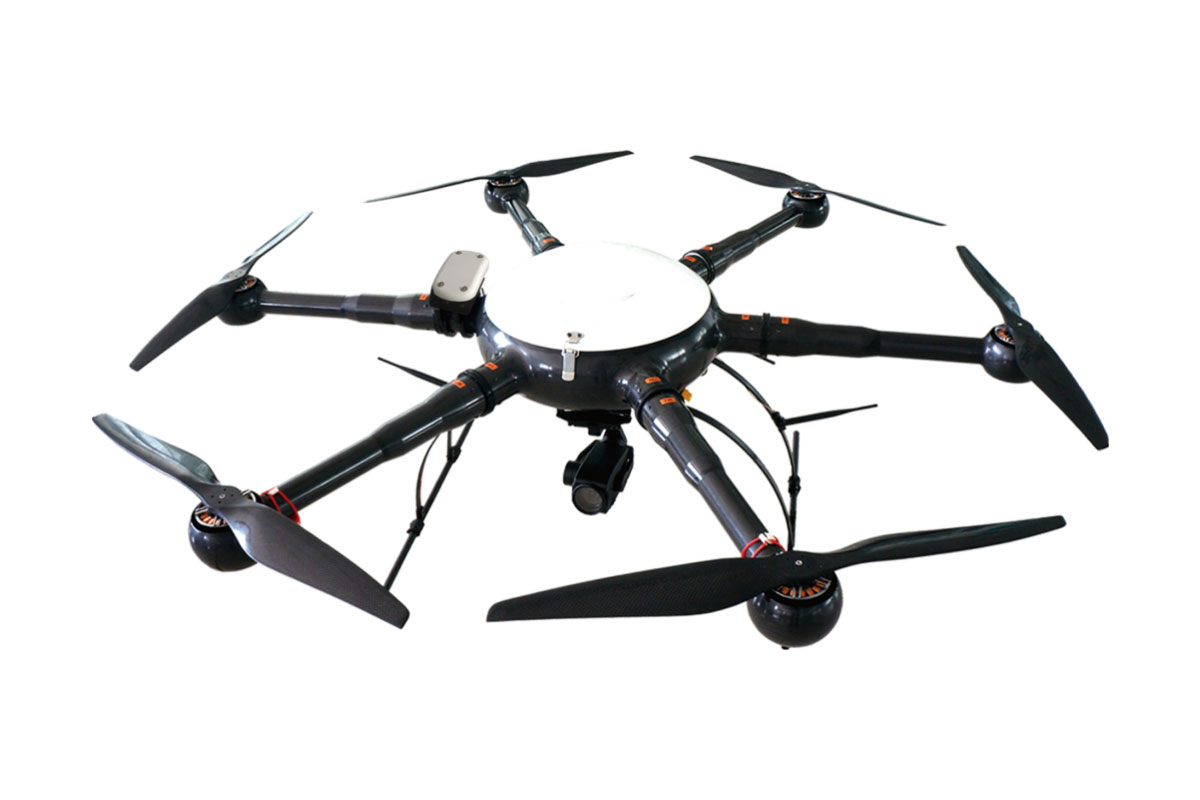 Figure 1.01 Industrial DroneMain Performance Indicators:1) Full carbon fiber body;2) Protection level: ≧IP54;3) Wind resistance: ≧ 8 m/s (28.8 km/h, level 4-5);4) Maximum load (excluding battery): ≧3000g;5) Maximum flight altitude altitude: 4000m;6) Maximum relative flight altitude: ≧1000m;7) Operation endurance time is greater than 45 minutes;8) Flight mode: One-touch fully autonomous take-off and landing, automatic flight according to planned path.Intelligent Task Device v3.0Introduction: The integrated dual-light camera integrates a visible light camera and a thermal infrared camera, which can realize the simultaneous shooting of visible light images and thermal infrared images of photovoltaic power generation equipment.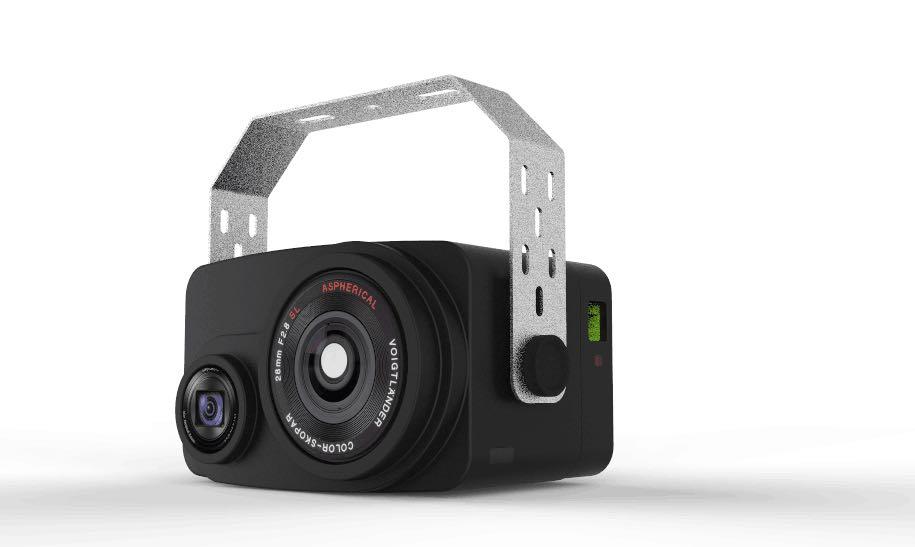 Figure 1.02 Integrated Bi-Optical CameraMain Performance Indicators:1) Integrated thermal infrared camera and visible light camera;2) Thermal infrared camera resolution: 640(H)×480(V);3) Visible light camera resolution: 5456(H)×3632(V);4) Thermal infrared and visible light cameras trigger and take pictures simultaneously.Solar Inspector Photovoltaic Intelligent Inspection And Diagnosis Software v1.0Introduction: Mining, classification, calculation, analysis, and on-demand processing of data acquired by intelligent task equipment to achieve functions such as automatic identification, automatic location, and report generation of photovoltaic power generation component faults.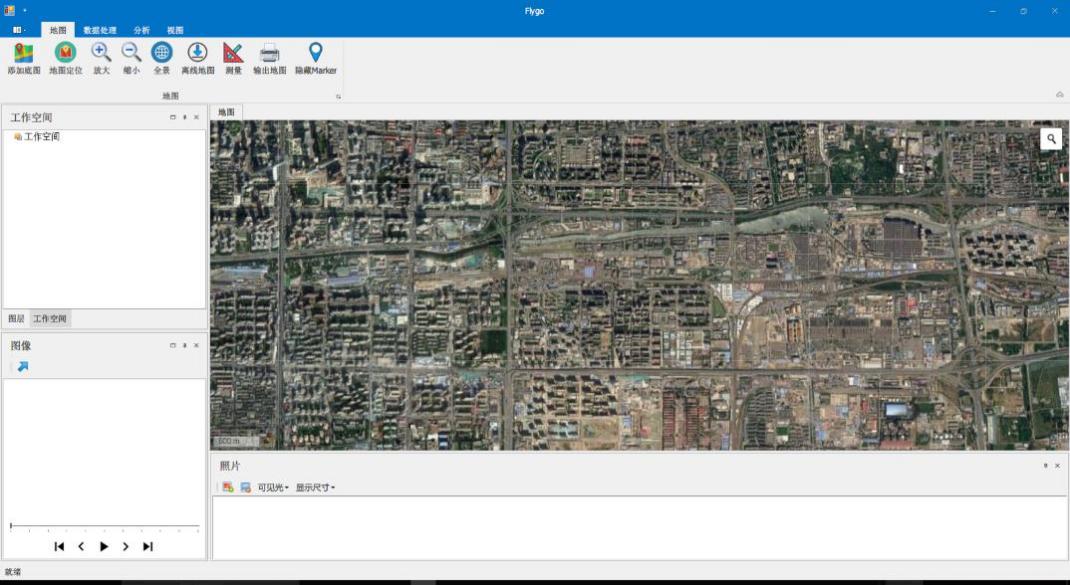 Figure 1.03 Screenshot Of Software InterfaceMain Performance Indicators:1) Management of base map dataThe built-in GIS system of the UAV intelligent inspection and diagnosis system software can manage multiple formats (raster, adaptivequantity) base map data. When the power station does not have measured base map data, the software can automatically collect online remote sensing images to provide a basis for locating fault points. At the same time, the software has an offline caching function and is suitable for on-site operations without network;Google satellite images that can be automatically downloaded after connecting to the Internet;High-precision surveying and mapping base maps can be imported.2) Route and photo coverage displayBy reading the display of photo coverage, you can clearly see the trajectory of the aircraft during a flight and the covered power station area to prevent missed shots.3) Route playbackIn addition to static coverage display, the drone intelligent inspection and diagnosis system software can also play back the flight process at any speed, clearly showing the location of the aircraft at each photo point and the range covered by this photo. As an example in Figure 1, the yellow rectangle in the figure is the dynamically displayed camera coverage, and the green dot is the position of the drone each time it takes a photo.4) Thermal infrared photo viewing and color changeThermal infrared cameras actually record grayscale images, and it is difficult to visually identify the fault point. For this reason, the drone intelligent inspection and diagnosis system software needs to provide a variety of color schemes that can be applied to different scenarios.5) Real-time temperature displayThe UAV intelligent inspection and diagnosis system software uses the measured thermal radiation information to display the highest temperature in the current photo in real time, as well as the temperature value corresponding to each pixel, providing accurate information for fault detection.6) Manual marking of equipment faultsBy browsing thermal infrared photos, the location and type of fault points in the photos can be manually marked. This information is automatically saved and used to calculate the actual geographical location of the fault point, which can handle various types of faults.7) Automatic identification of equipment faultsThe UAV intelligent inspection and diagnosis system software provides automatic hot spot detection function, which can detect abnormal points directly from the image and automatically mark and record the location information. Automatic labeling is faster than manual labeling.8) Identification of equipment fault severityThe drone intelligent inspection and diagnosis system software can manually select and identify severe hot spots and mild hot spots based on the inspection irradiance conditions, and automatically mark and record location information.9) Calculation of actual location of fault pointThe UAV intelligent inspection and diagnosis system software can add marked fault point information and combine it with the GIS base map to calculate the actual geographical location of each fault point and display it on the base map to facilitate operation and maintenance personnel to inspect photovoltaic modules based on the fault location. maintain.10) Report exportBased on the input information and test results, the drone intelligent inspection and diagnosis system software can export a report in PDF format and record the test time and other information to facilitate the standardized management of the test process.2.3 Total Inspection Amount3. UAV Inspection Implementation Plan3.1 Drone Inspection3.1.1 According To The Standard"Interim Provisions on the Management of Pilots of Civilian Unmanned Aircraft Systems""General Aviation Business License Management Regulations""Interim Regulations on the Operation of Light and Small Unmanned Aircrafts""Regulations on the Administration of Civilian Drone Pilots""Civil Unmanned Aircraft Systems Air Traffic Management Measures""Regulations on the Real-name Registration and Management of Civilian Unmanned Aircrafts"3.1.2 Inspection Process 1. Power Station Map Download1) Determine the area of the photovoltaic power station and download the satellite map of the corresponding area as a base map.Use2. Select The Drone Takeoff And Landing Location1) The site is open and unobstructed, suitable for drone takeoff and landing;3. Select Inspection Area1) Select the area to be inspected on the base map of the power station, and the drone intelligent inspection and diagnosis system will automatically generate an inspection path;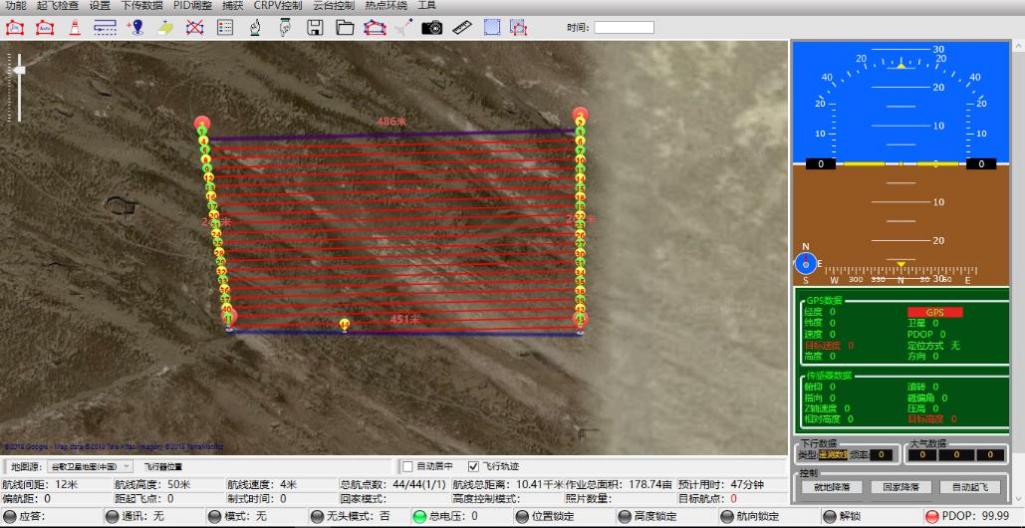 2) Plan inspection areas and automatically generate inspection routes (the waypoints shown are data collection points);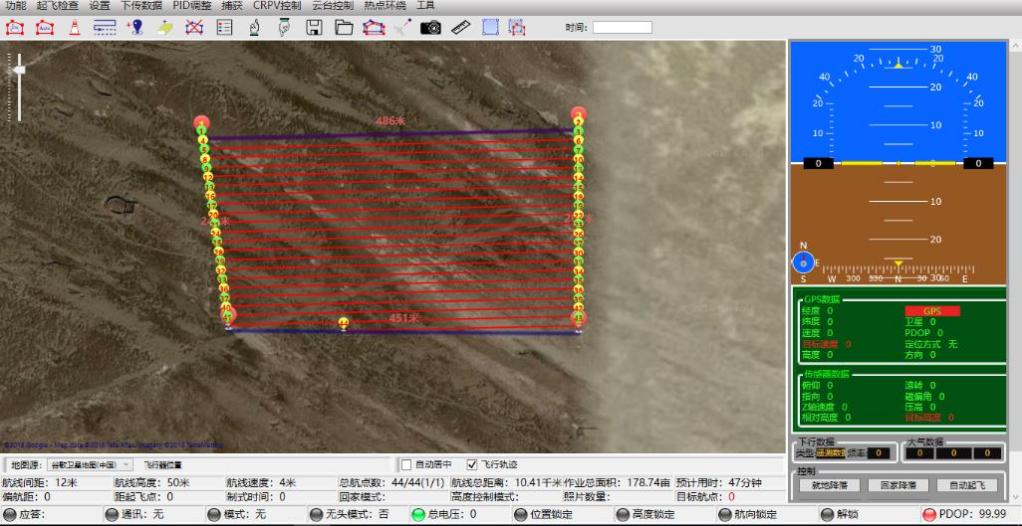 4. UAV Automatic Inspection Simultaneously Collects Visible Light Images And Thermal Infrared Images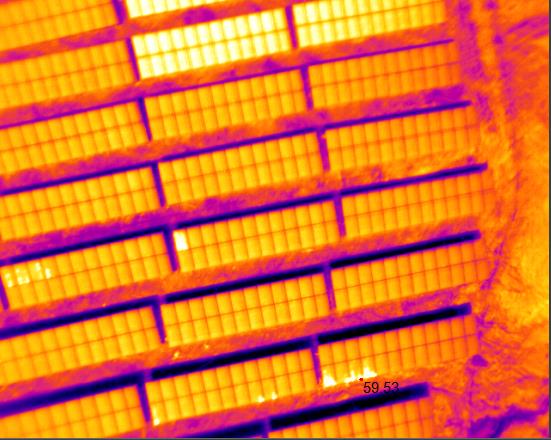 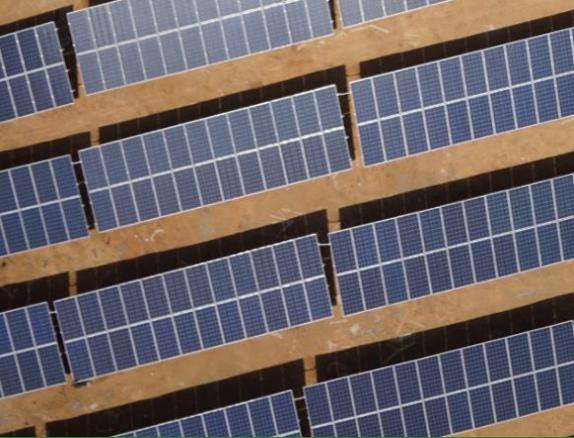 5. UAV Inspection Data Processing Software Automatically Processes Inspection Data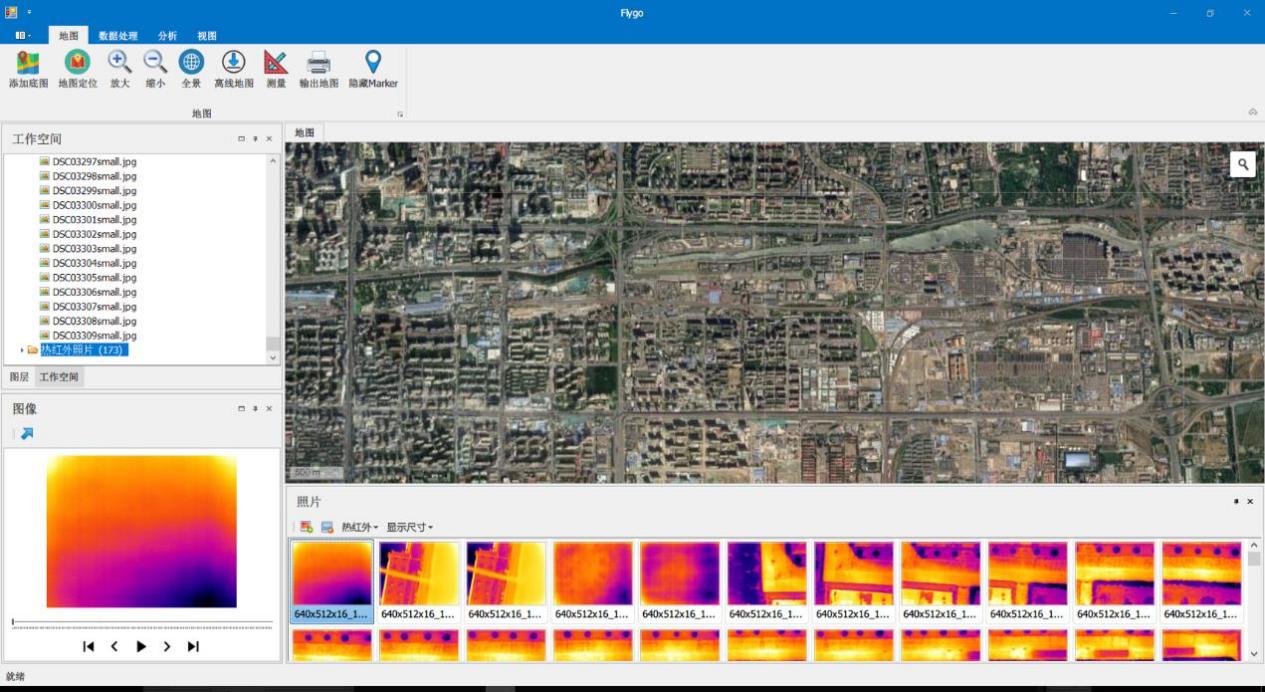 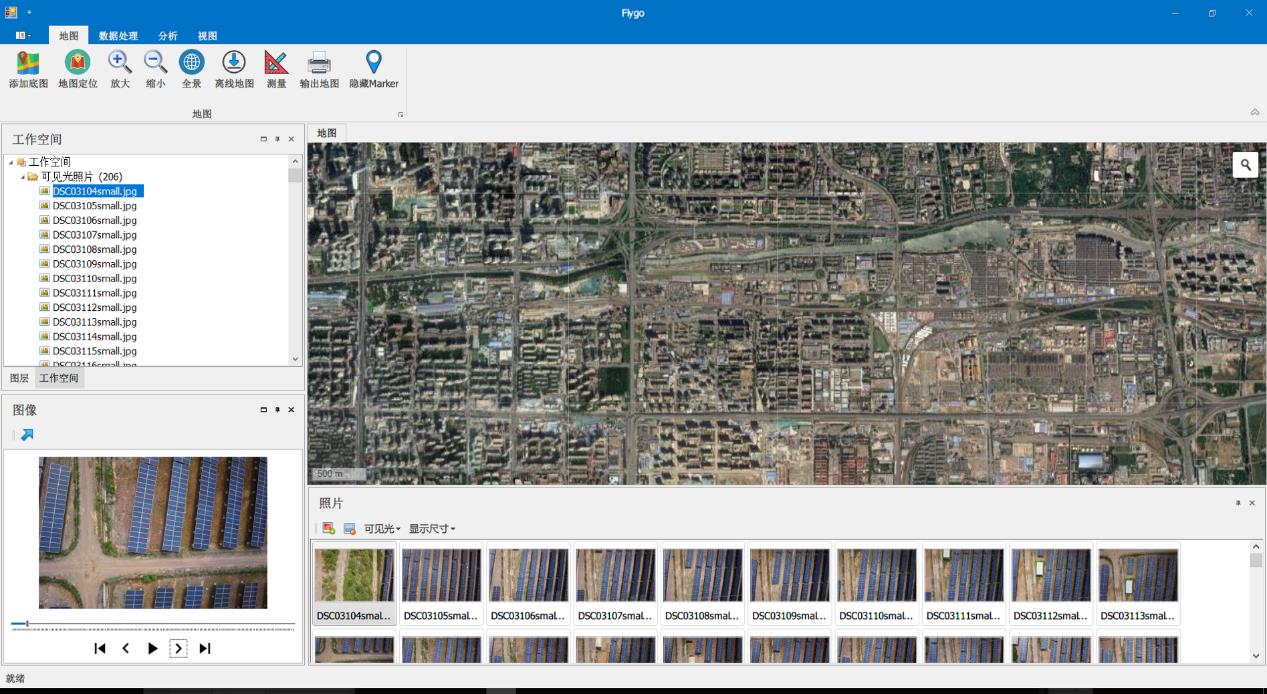 6. Combined With Background Data To Detect Equipment Performance And Quantify Equipment Faults3.2 Component Infrared Thermography Testing3.2.1 According To The Standard"CNCA/CTS 0004-2010 Basic requirements for acceptance of grid-connected photovoltaic power generation system projects"3.2.2 Example Of ResultsThe Statistical Results Are As Follows:Hot spot effect: The electrical characteristics of the solar cells used in each module must be basically the same, otherwise the so-called hot spot effect will occur on cells with poor electrical performance or that are blocked (problem cells).Hazards of the hot spot effect: It may cause damage to the entire battery component and cause losses.The Main Reasons For The Hot Spot Effect:Shadow OcclusionBattery Performance Is InconsistentWelding, Hidden Cracks, Short Circuit Due To Foreign Matter In ComponentsAccording to the testing requirements, infrared testing was conducted on 60,000 components of a certain *** photovoltaic power station, and it was found that 365 components on site had serious hot spots (the temperature difference was more than 20°C), and the proportion of faulty components in the sampled components was 6%. Components are distributed among 236 strings, and faulty strings account for 7.8%. Through analysis, it is found that the cause of hot spots is mainly caused by long-term adhesion of dust and soil on the surface of components. It is recommended to clean it up in time before further inspection.4. Drone Intelligent Inspection And Diagnosis ReportDrone Intelligent Inspection Diagnostic ReportTuesday, January 2, 2018*************************************************** *******************************Inspection Log InformationPower station name: ***110MW mountain photovoltaic power stationTesting start time: 11:10 on January 2, 2018 Testing end time: 12:00 on January 2, 2018Weather conditions: Sunny, light wind, irradiance 650w/㎡ Temperature: 3℃Operator:Remark:Equipment manufacturer:*************************************************** *******************************Testing OverviewThe dangers of hot spot effect:1) It is the main cause of string current mismatch.2) It may cause damage to the entire battery assembly and cause losses.Fault Types Include: Component Damage, Diode Damage, Dirt Obstruction, Etc.*************************************************** *******************************Hot Spot Distribution269901920twenty four8133313200200400600800100012001#~2# square matrix3#~6# Square Array9#~12# Square Array15#~16# square array17#~18# square array46# Square Array48# Square Array20#~21# square array26# Square Array28# Square ArrayComponent Failure Component Failure Quantity Distribution Chart Distribution Chart*************************************************** *******************************Hot Spot Effect Overview *************************************************** ******************************* Hot Spot Effect Details1#~2# Square Matrix (Example)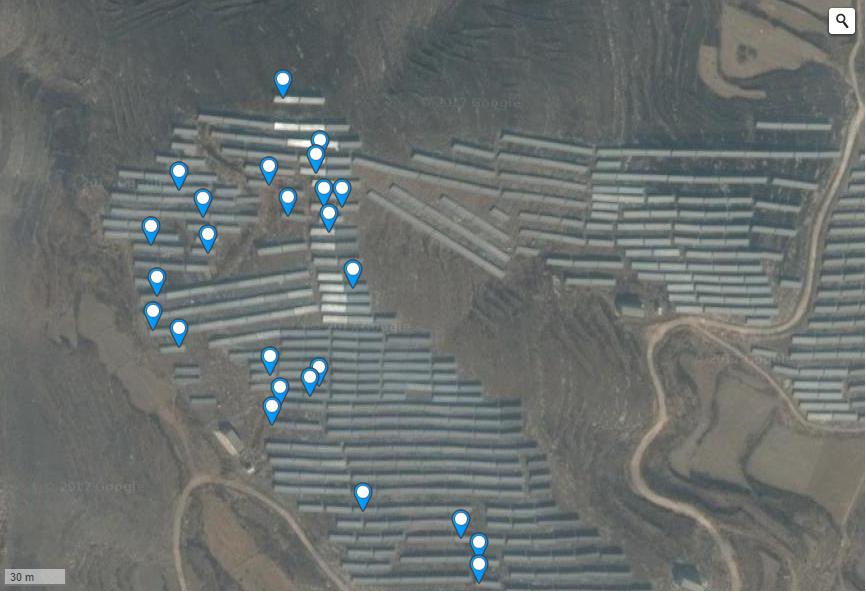 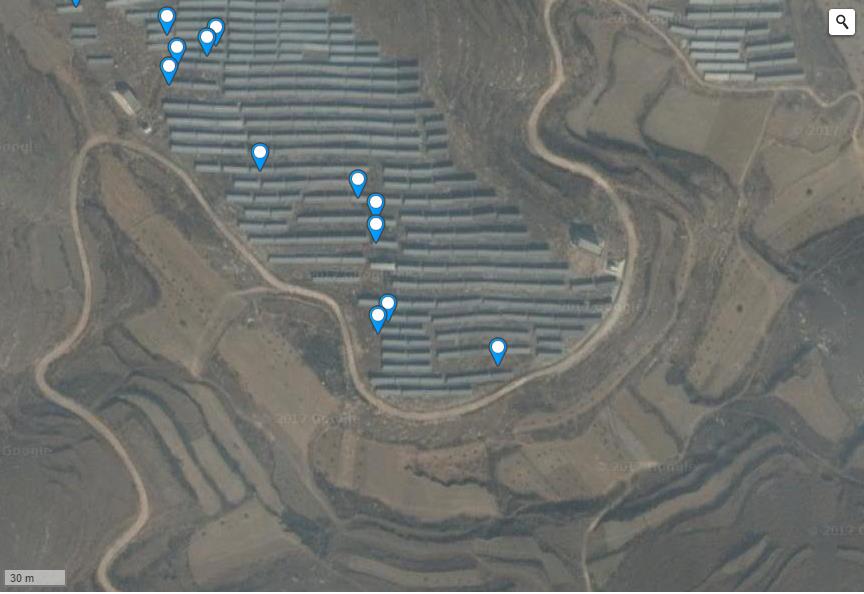 Full Picture Of Component Failure Location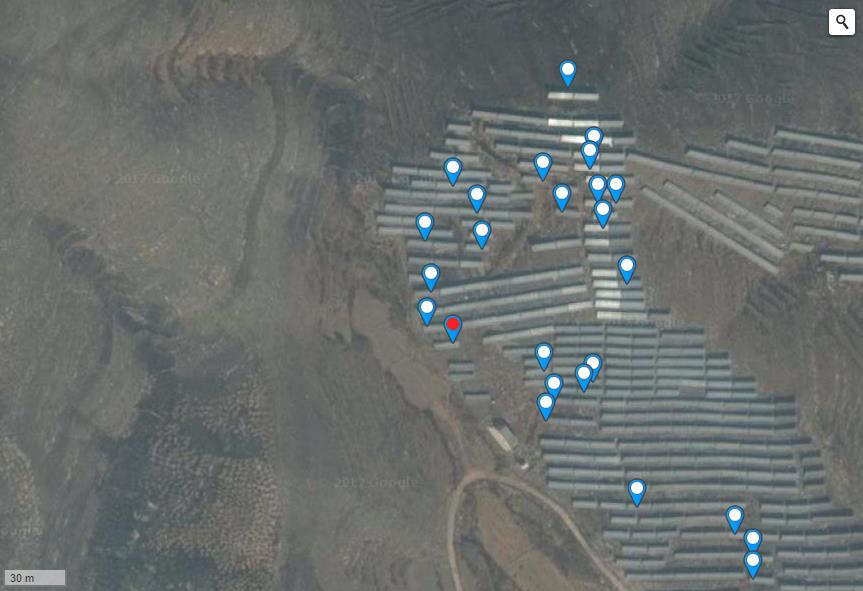 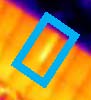 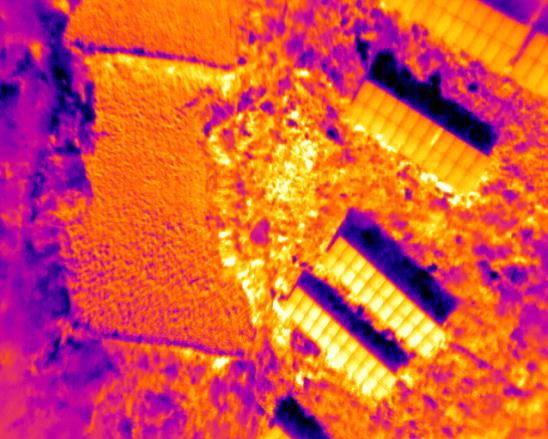 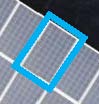 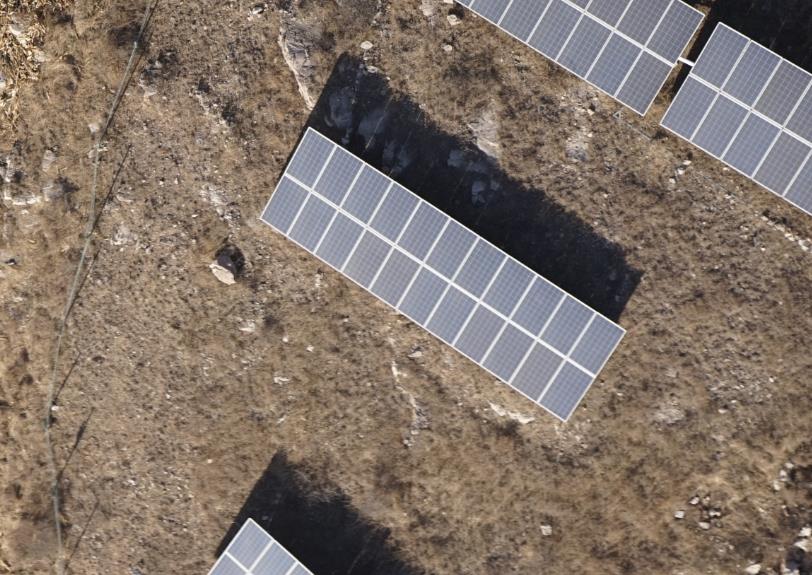 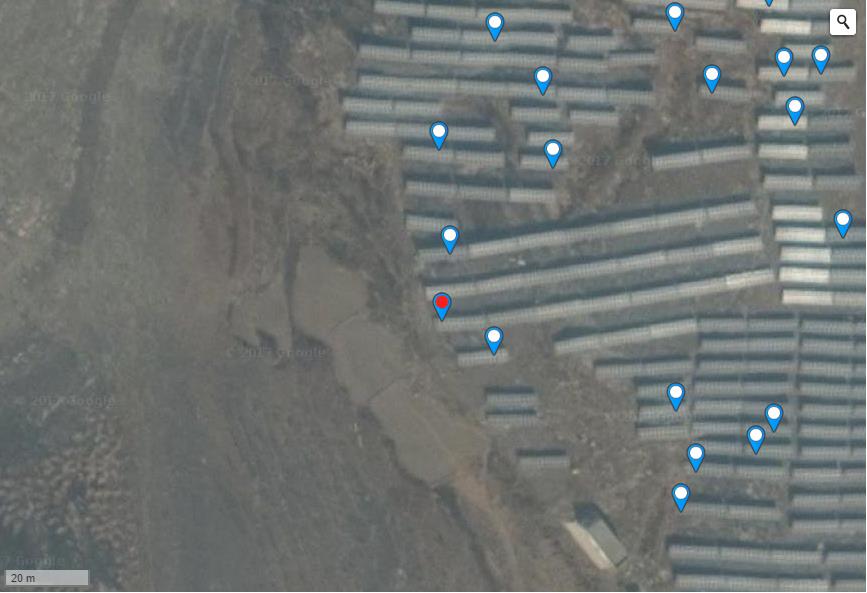 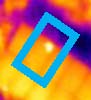 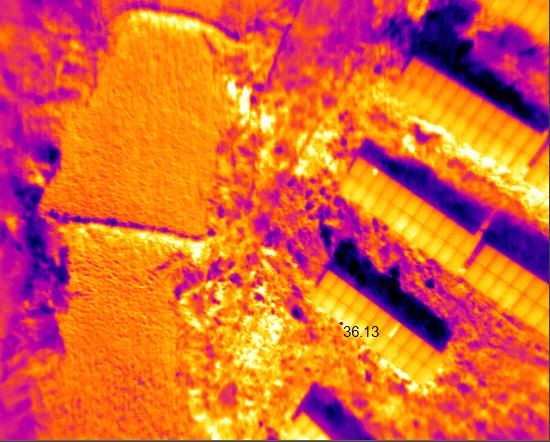 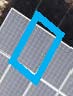 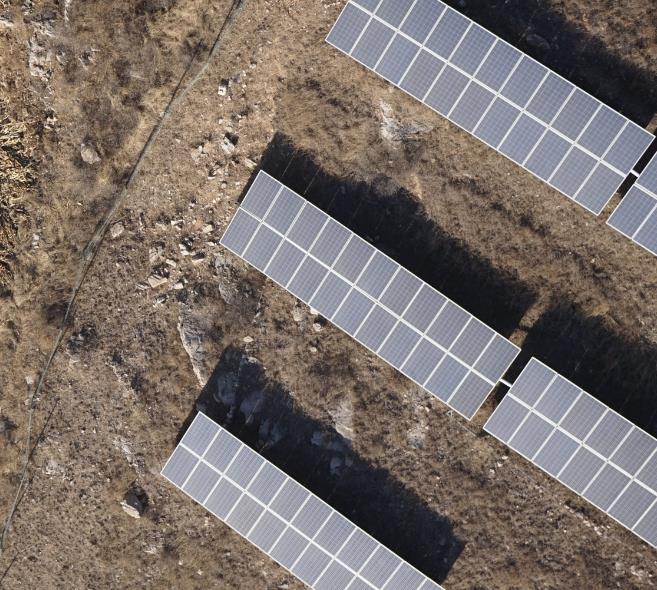 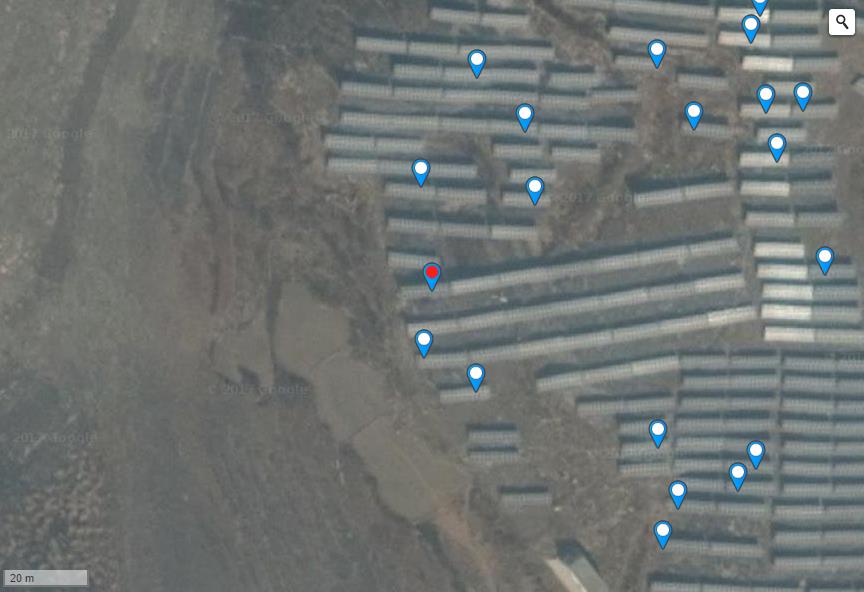 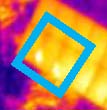 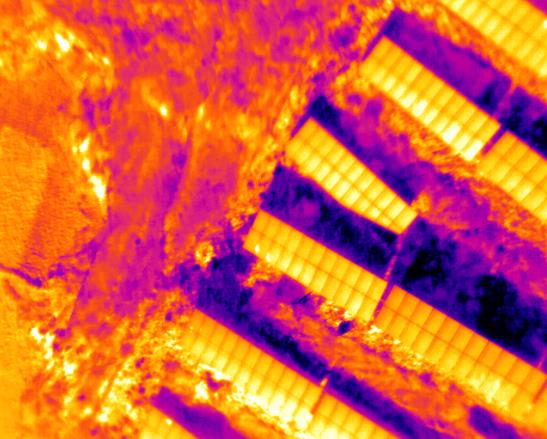 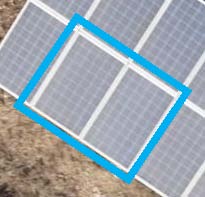 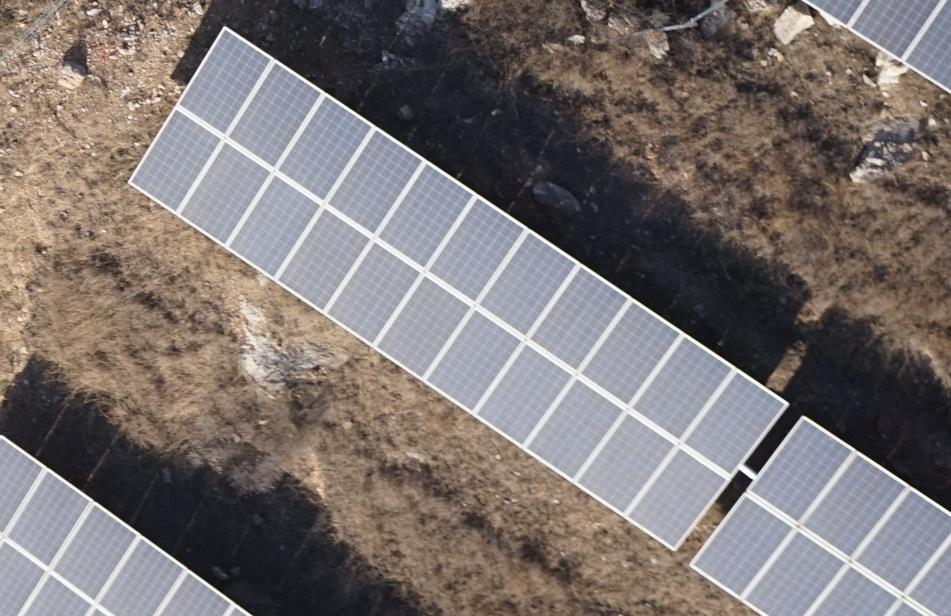 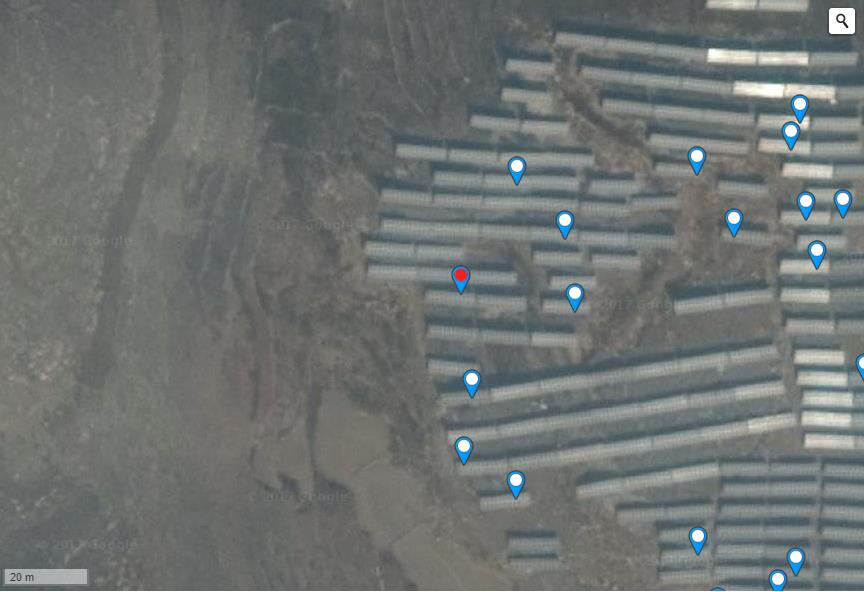 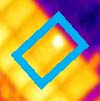 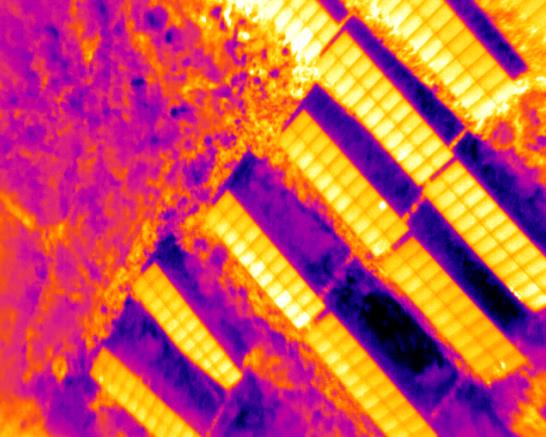 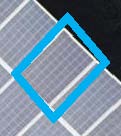 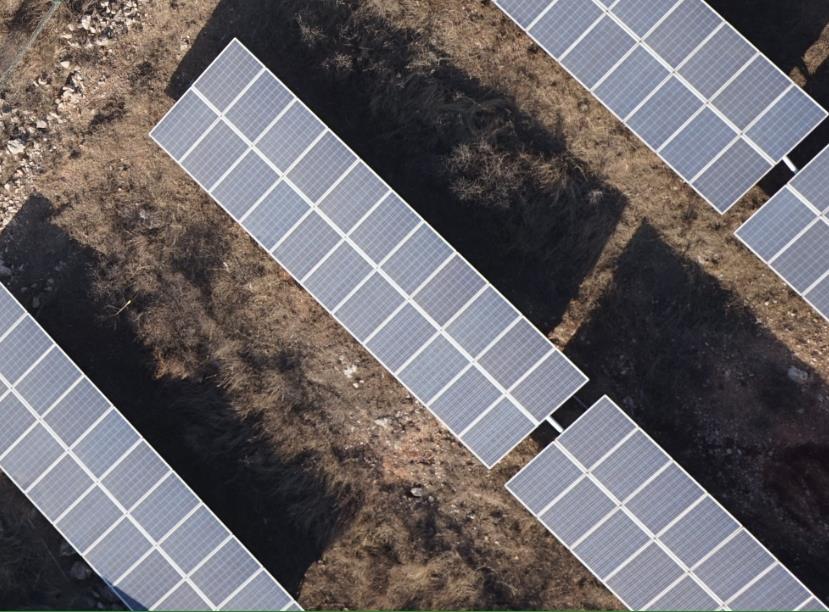 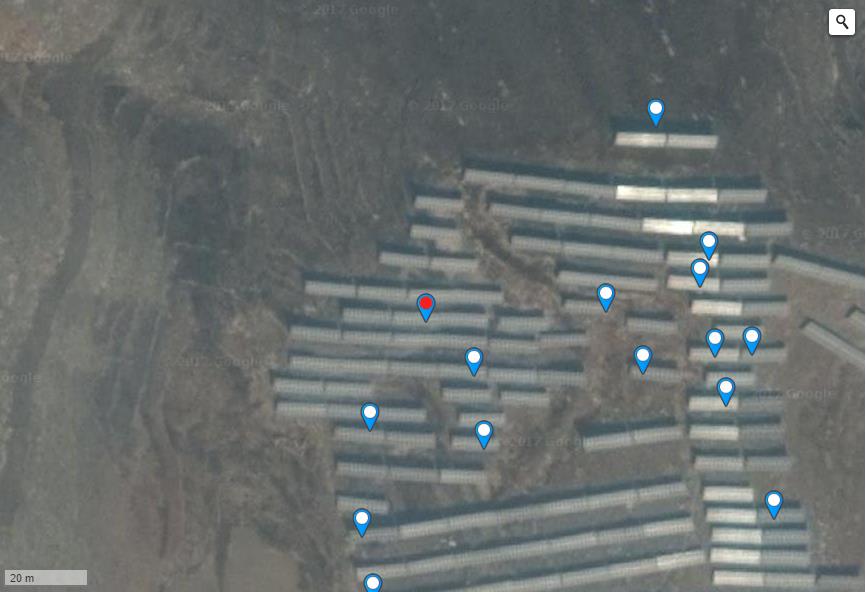 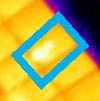 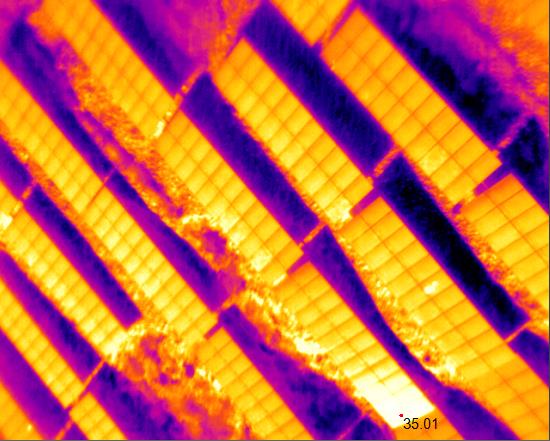 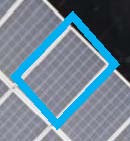 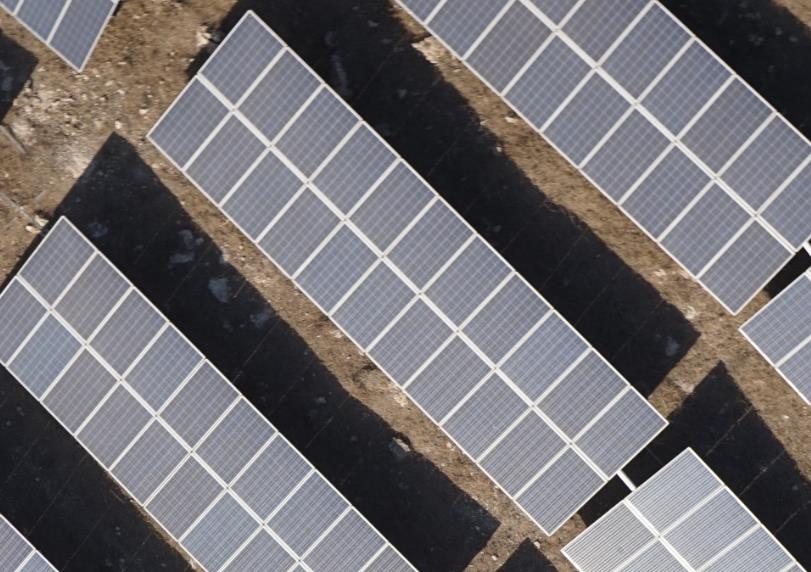 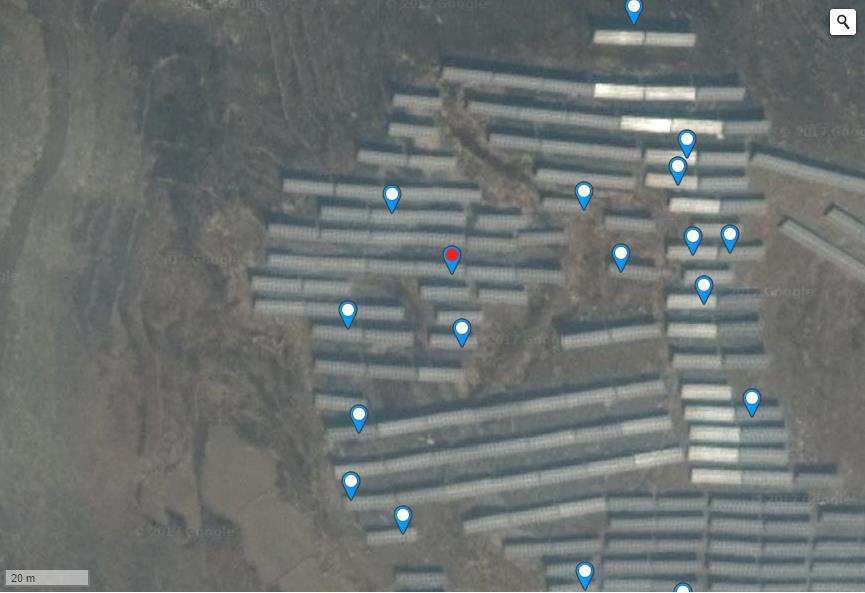 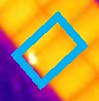 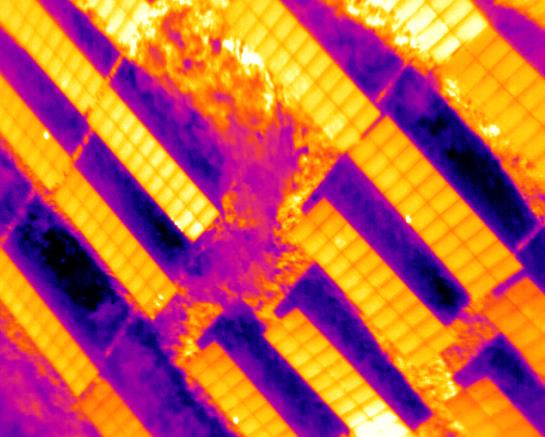 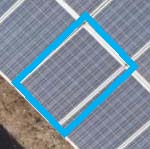 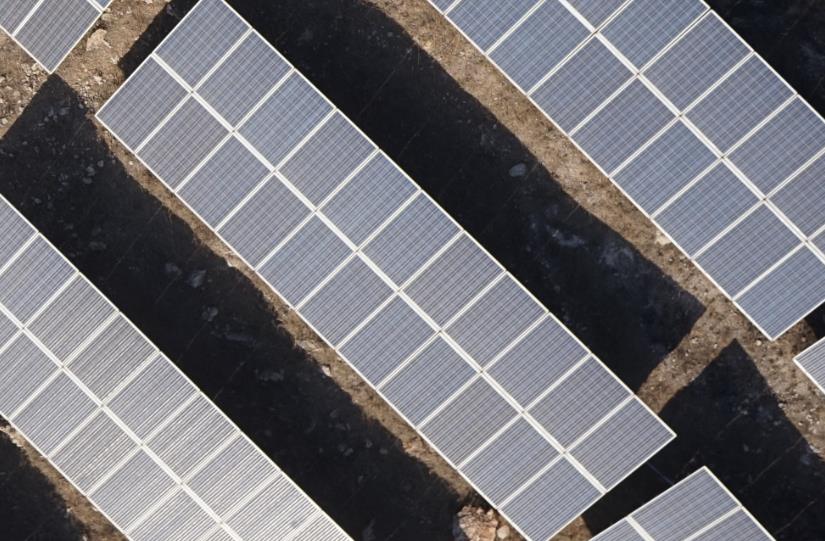 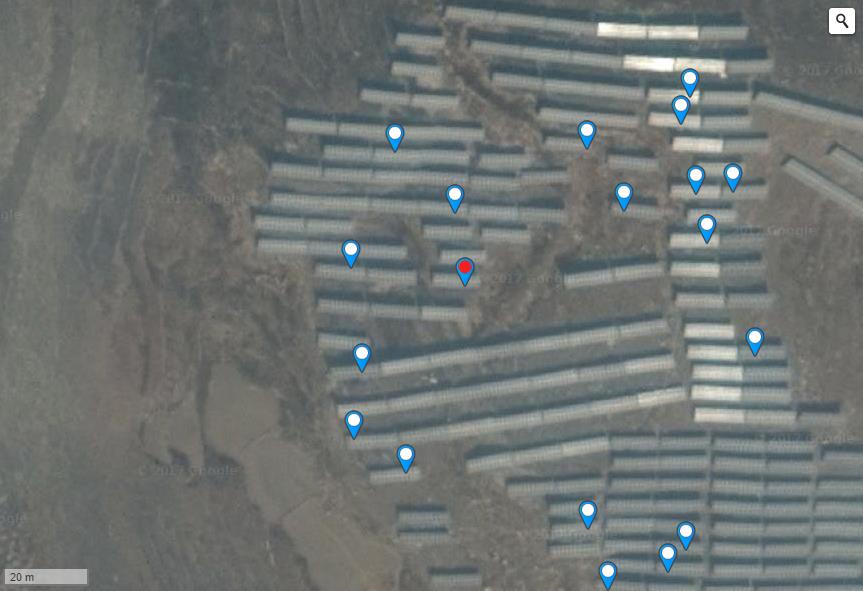 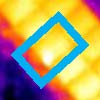 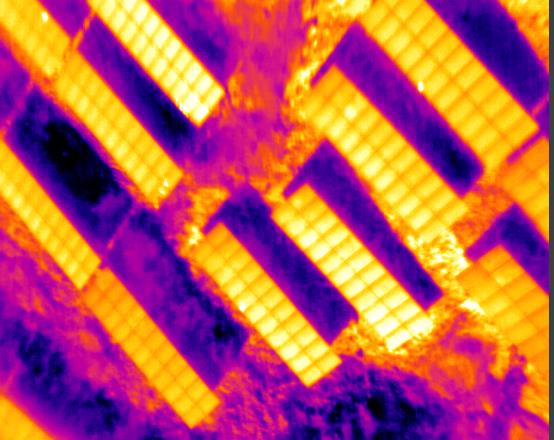 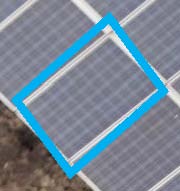 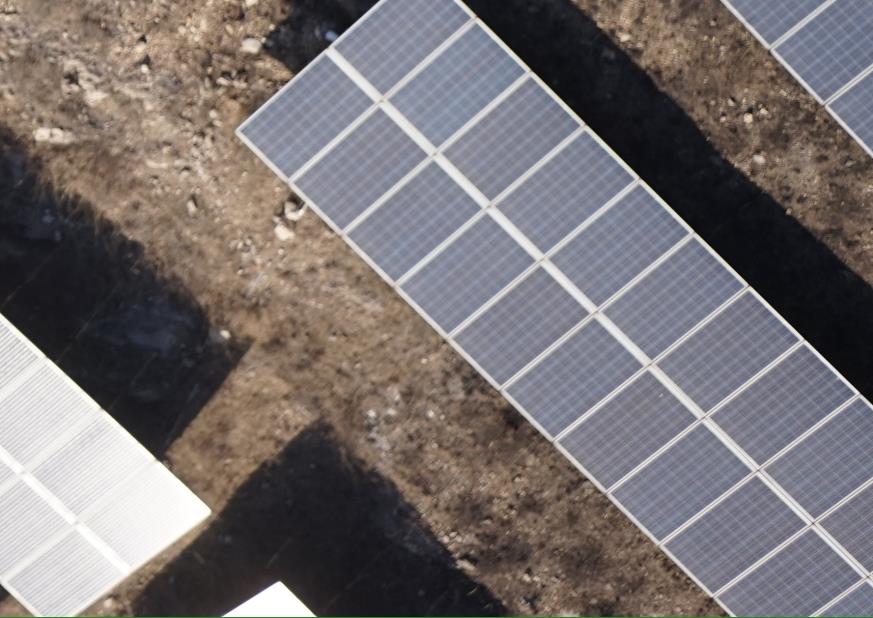 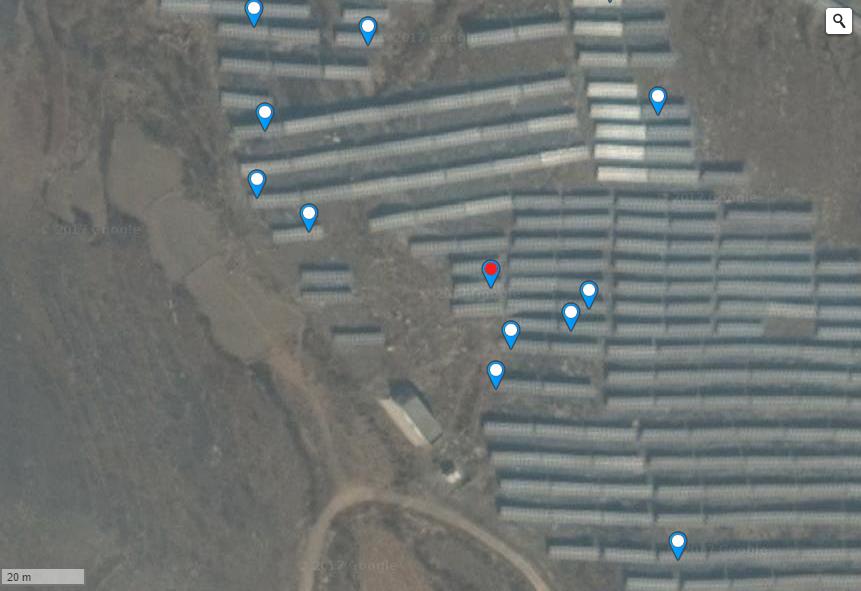 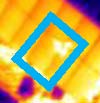 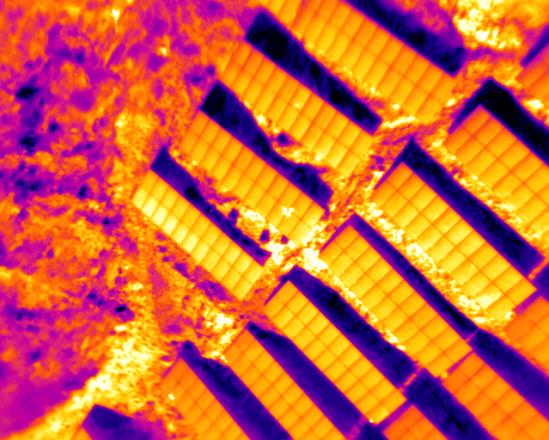 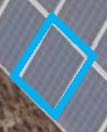 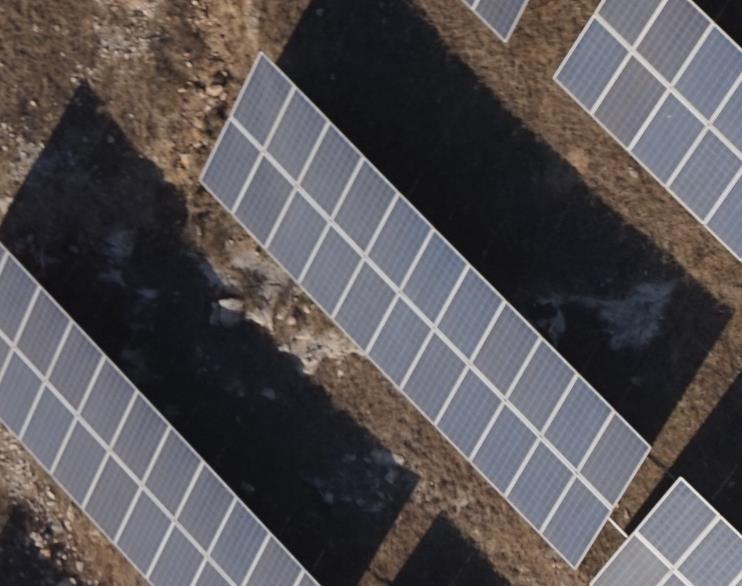 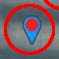 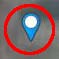 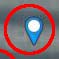 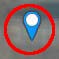 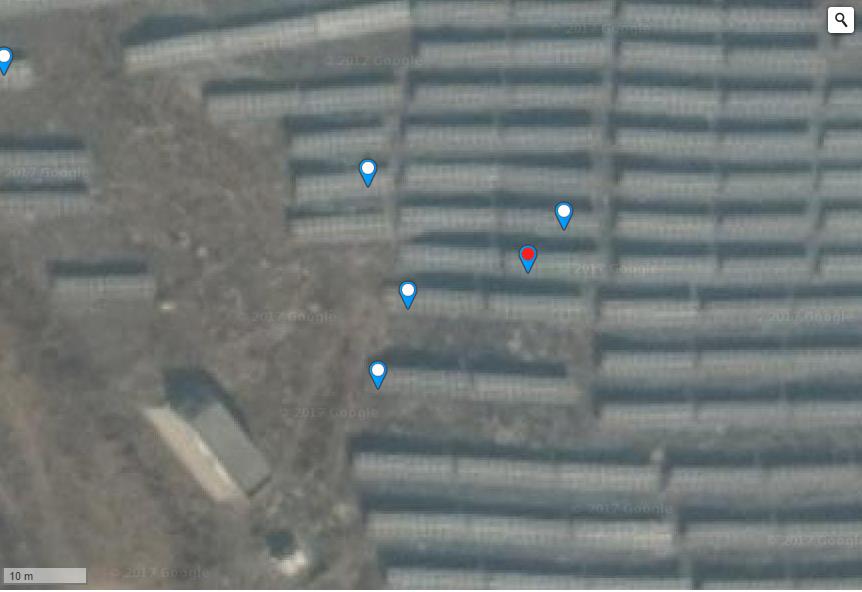 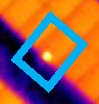 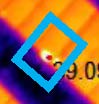 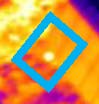 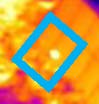 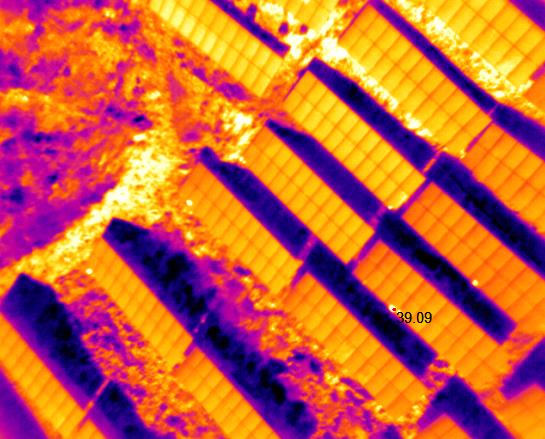 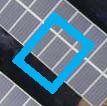 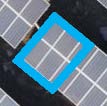 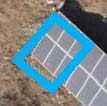 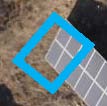 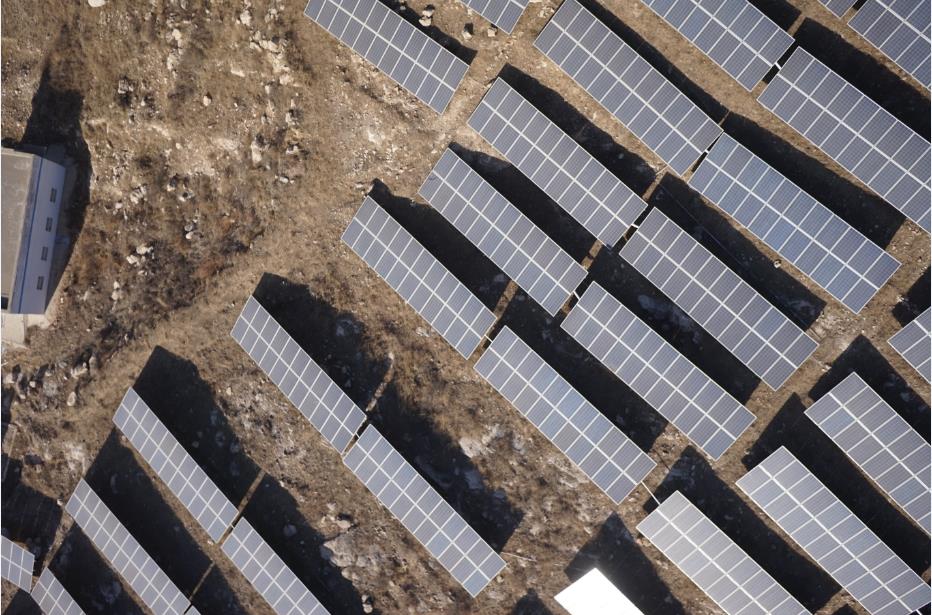 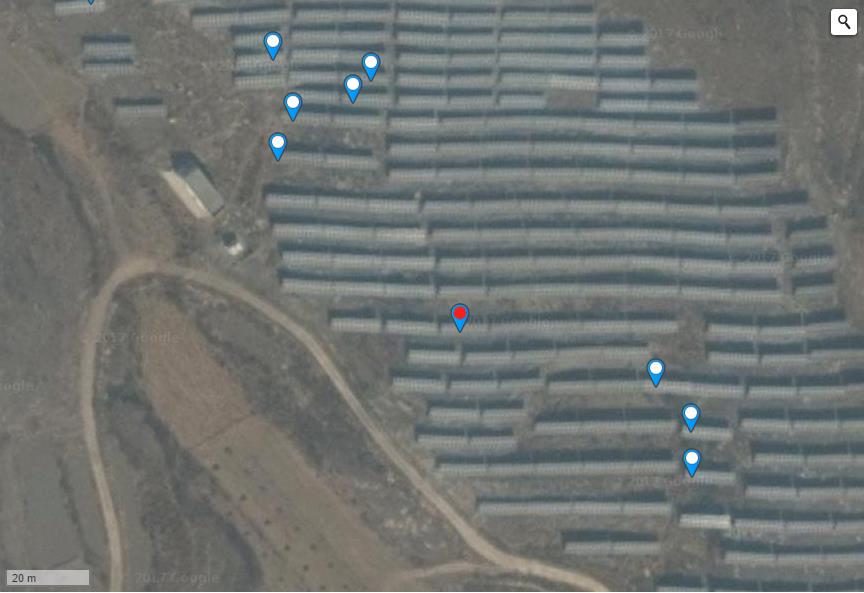 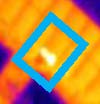 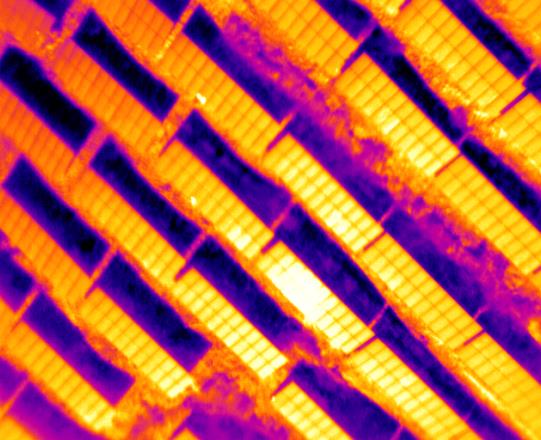 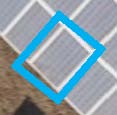 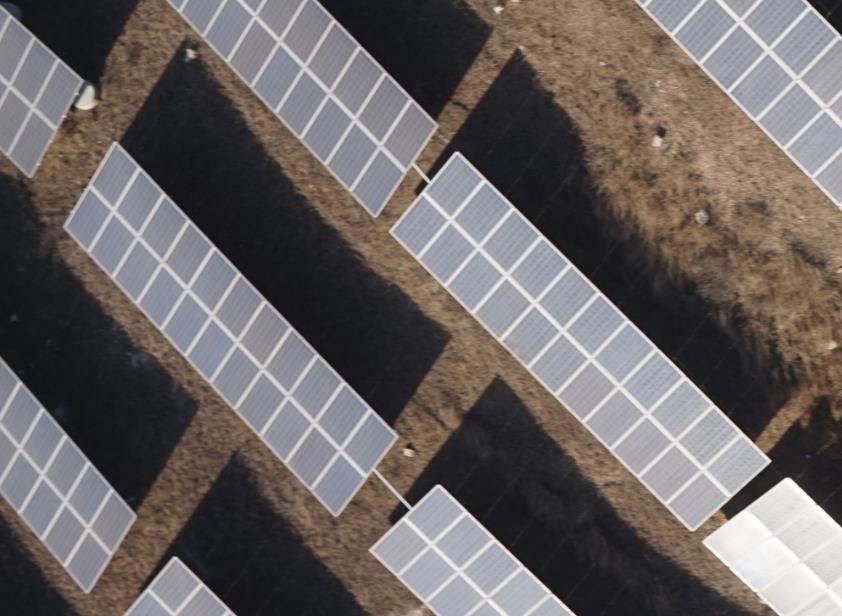 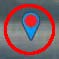 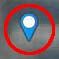 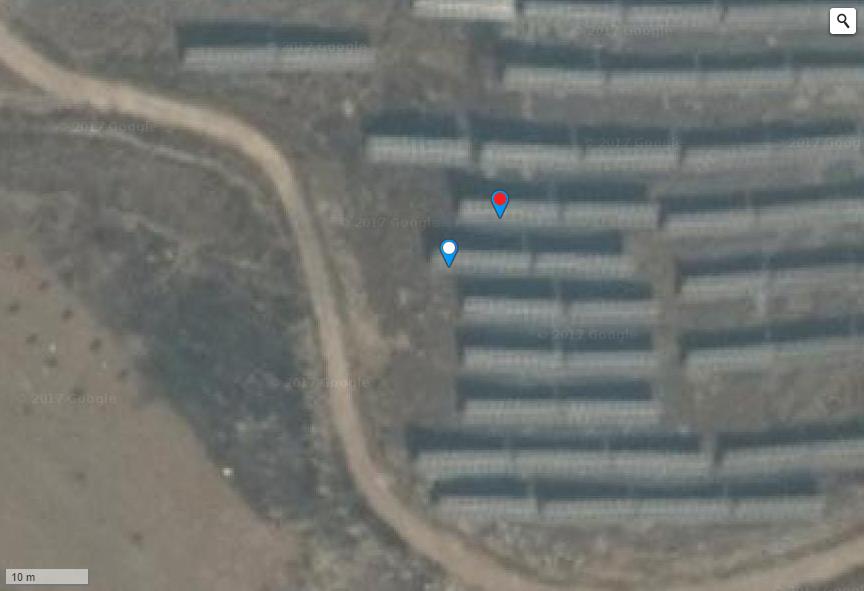 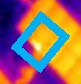 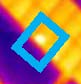 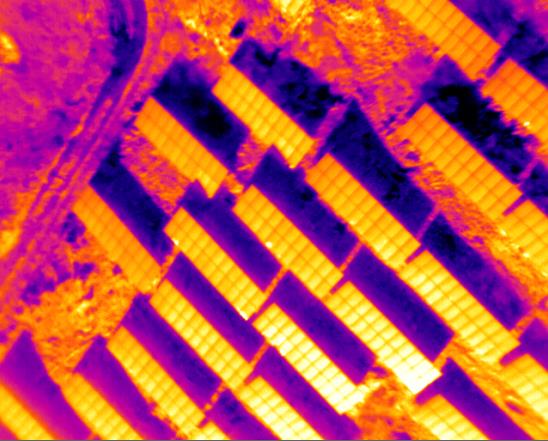 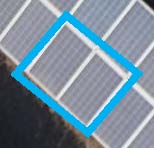 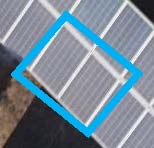 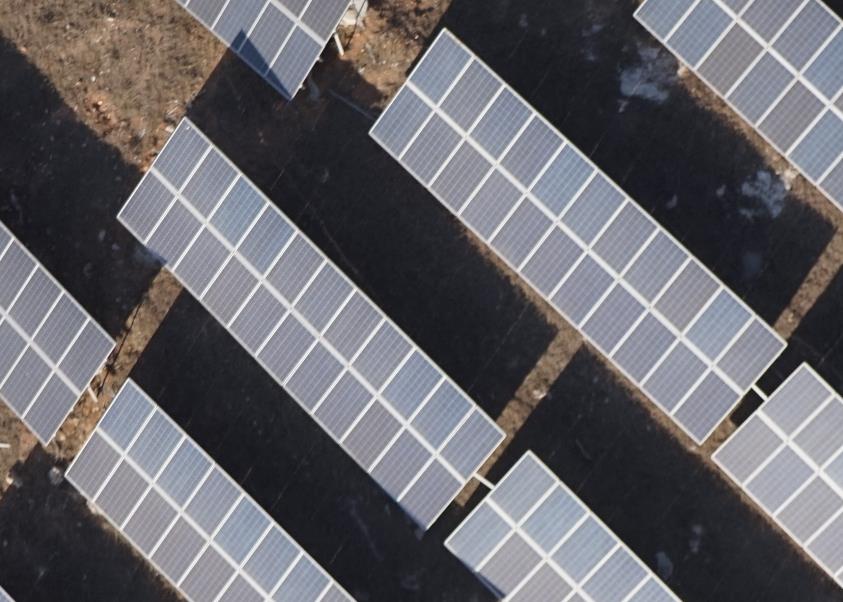 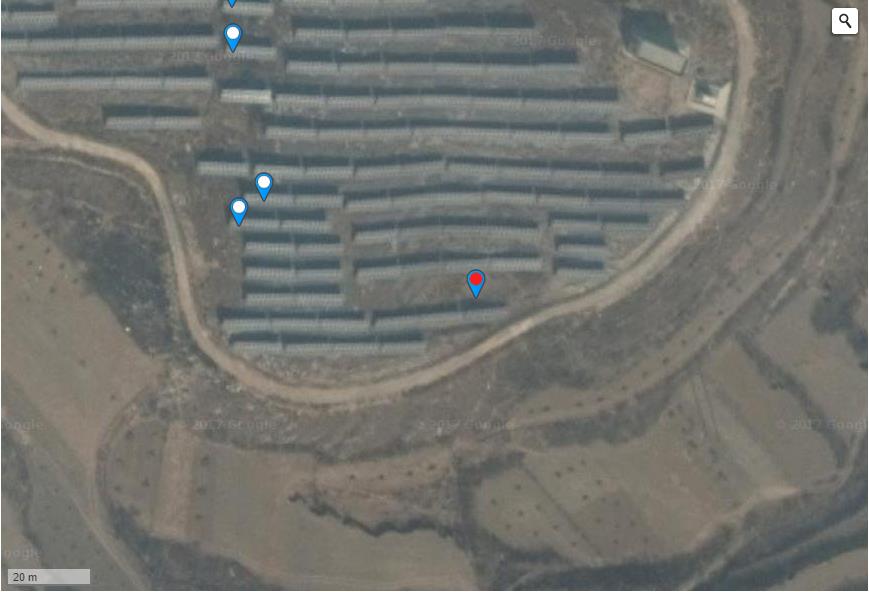 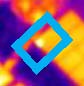 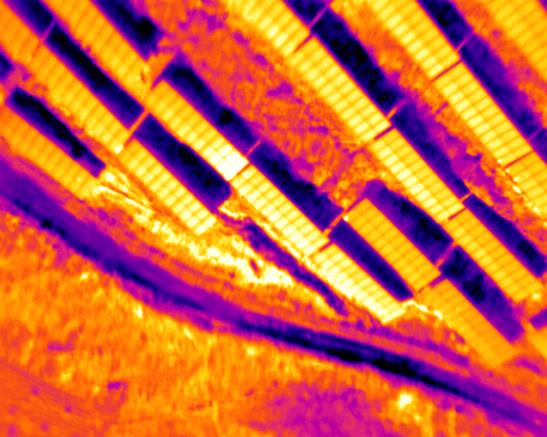 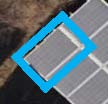 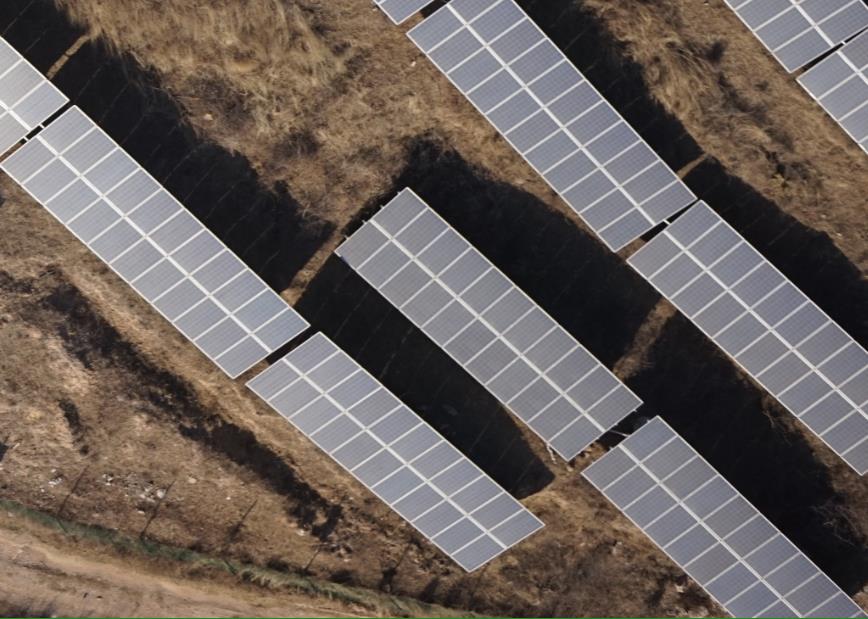 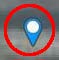 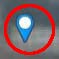 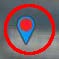 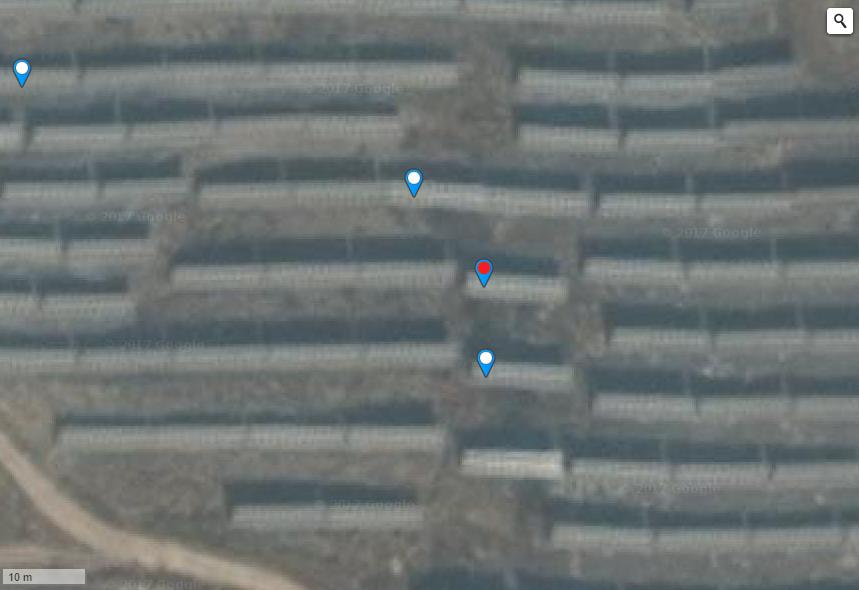 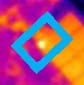 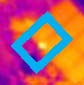 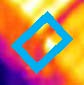 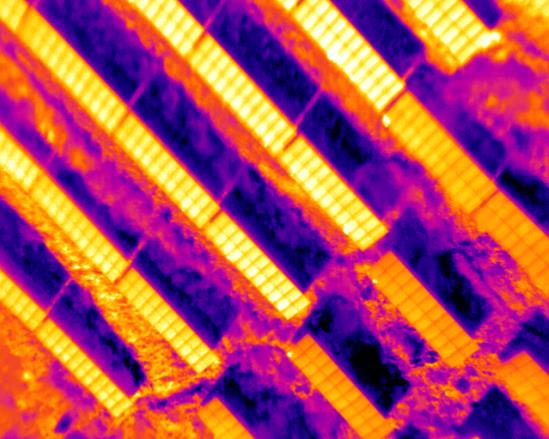 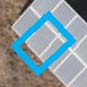 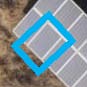 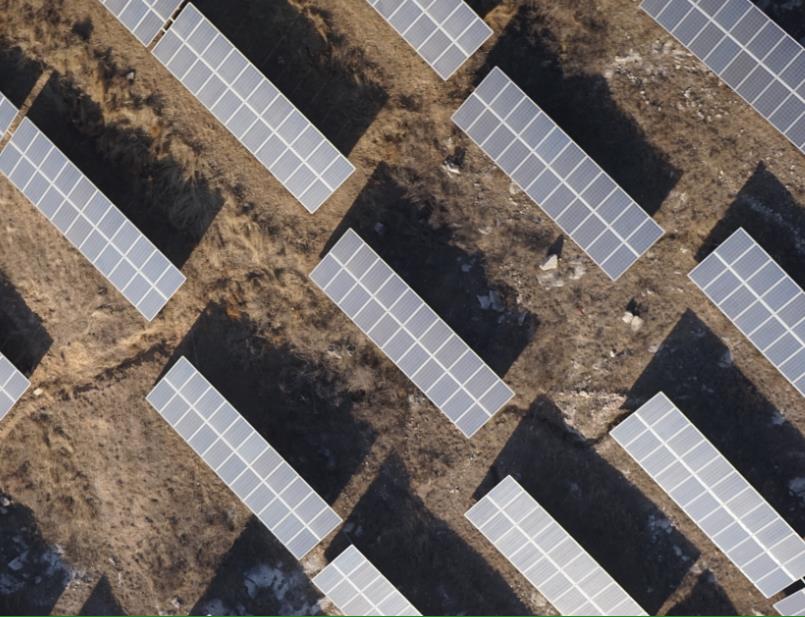 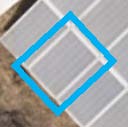 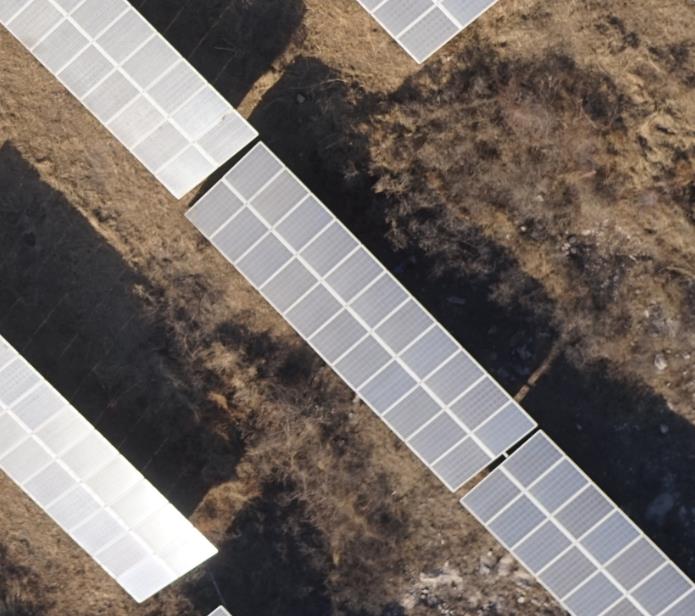 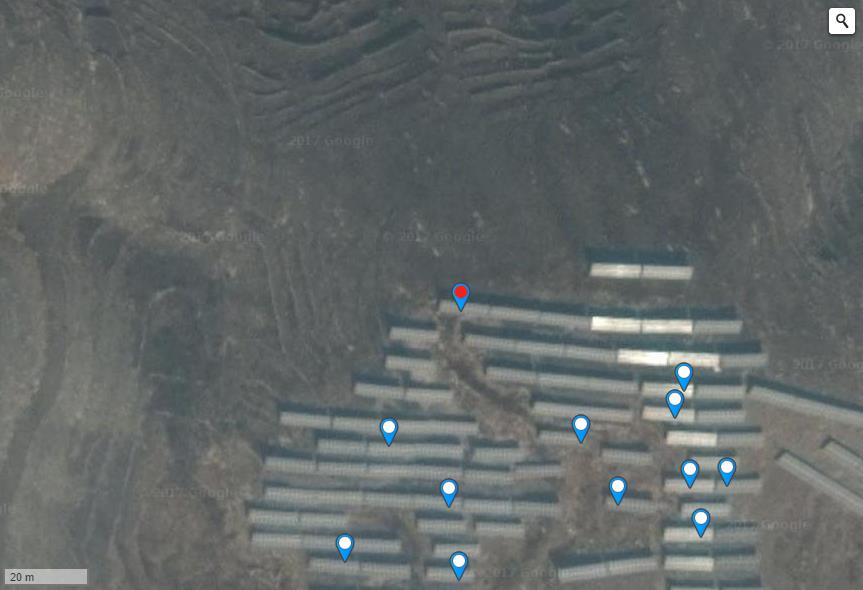 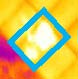 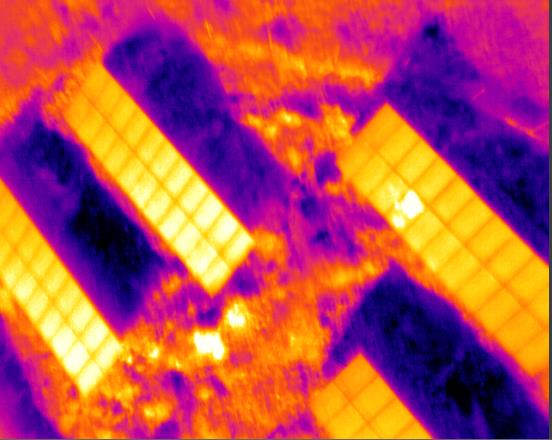 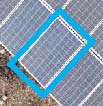 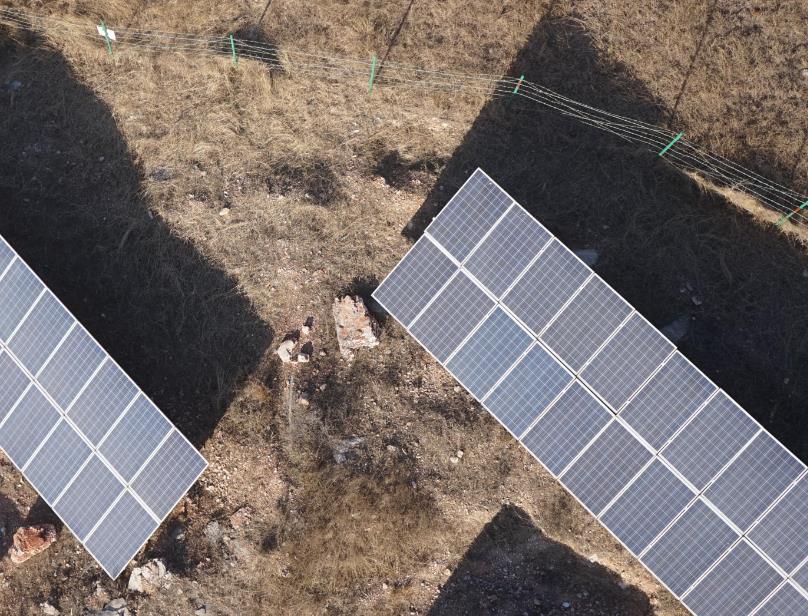 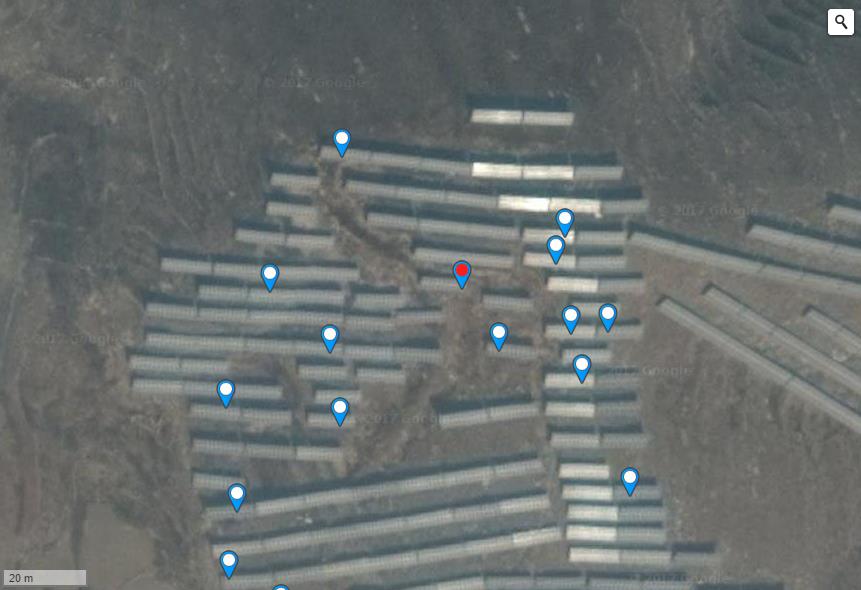 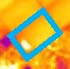 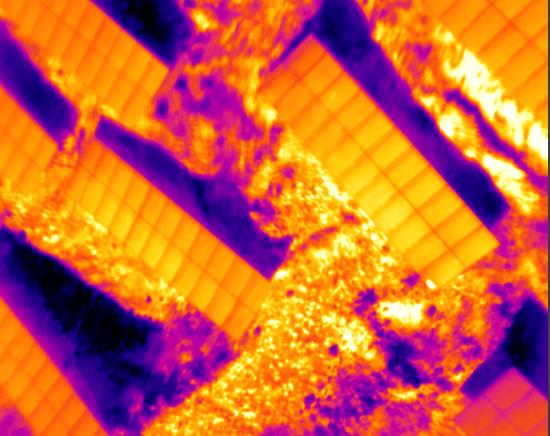 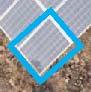 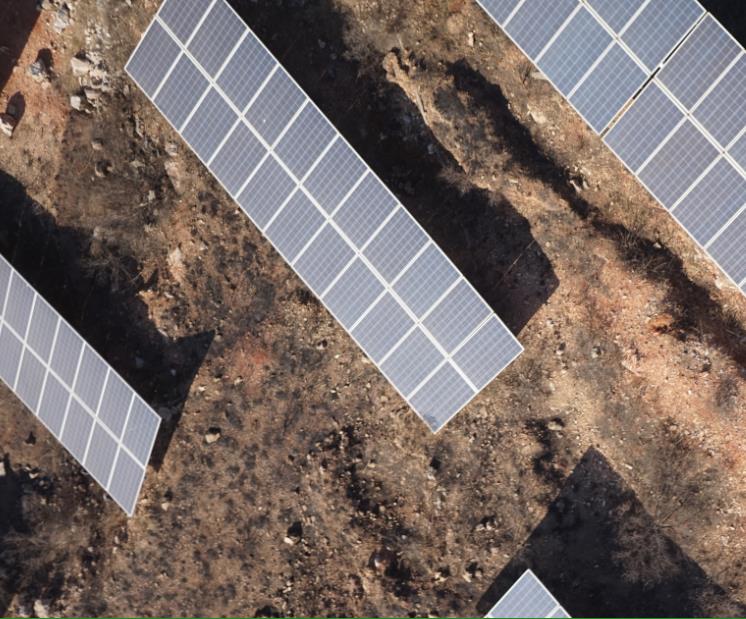 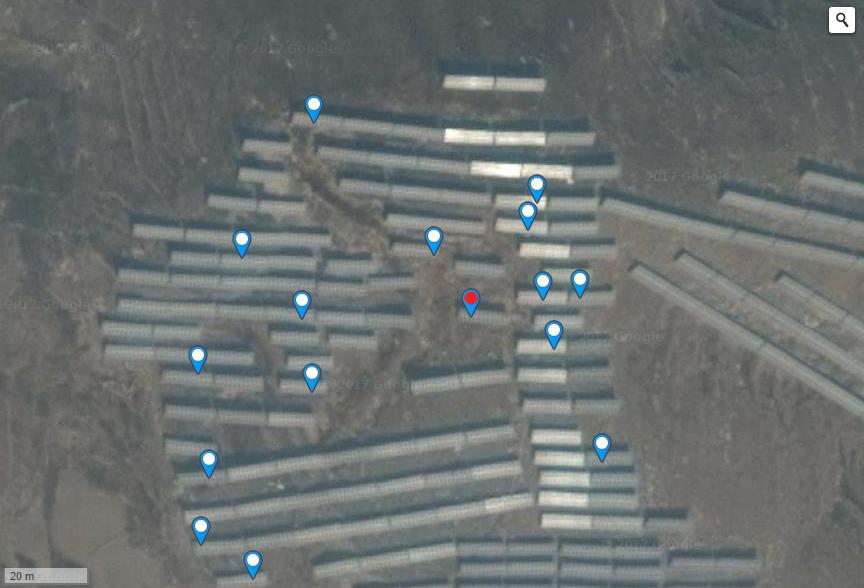 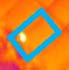 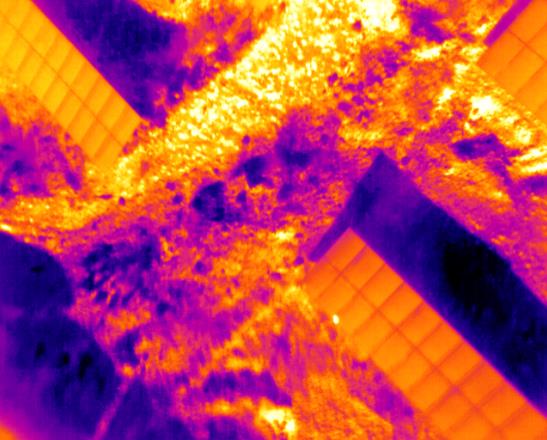 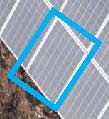 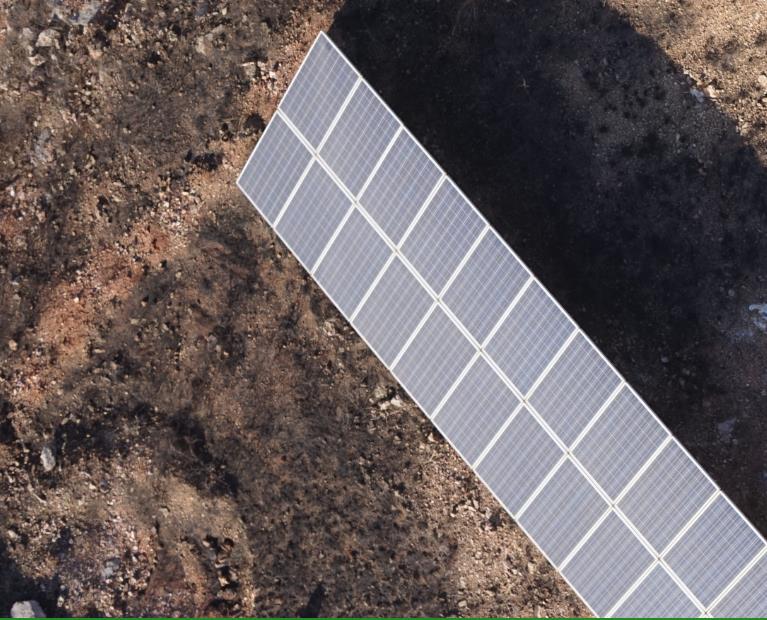 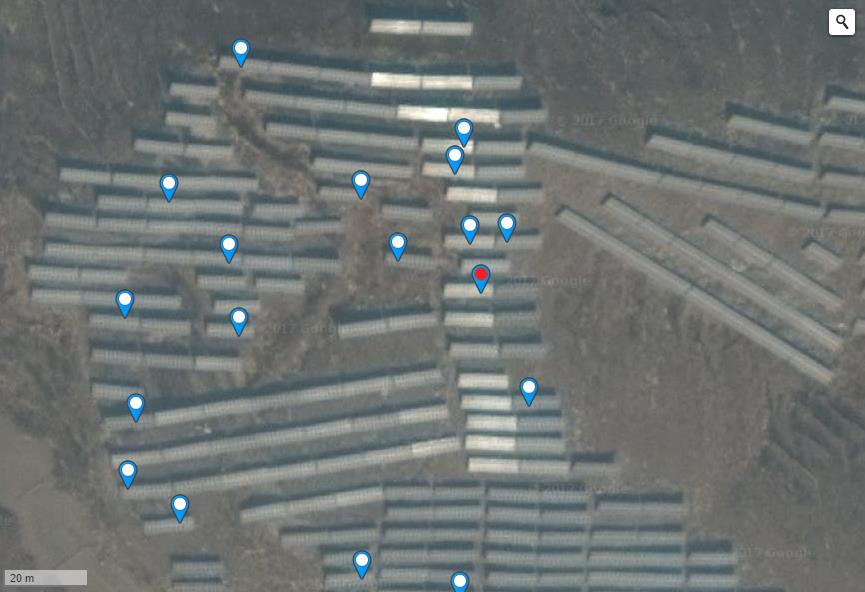 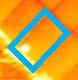 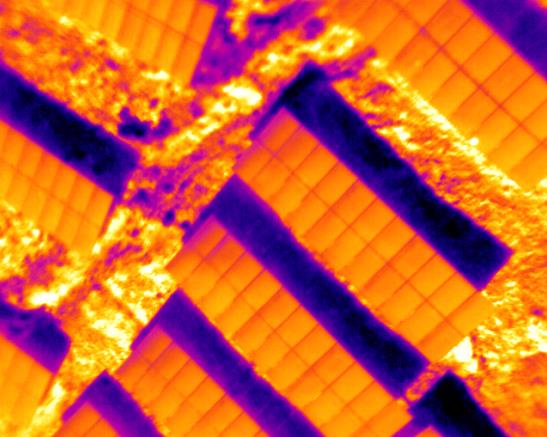 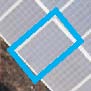 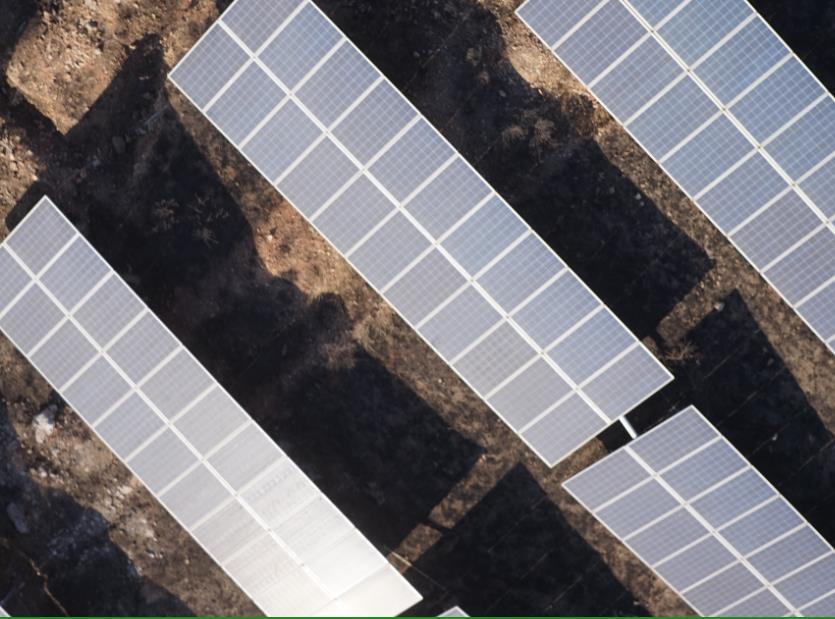 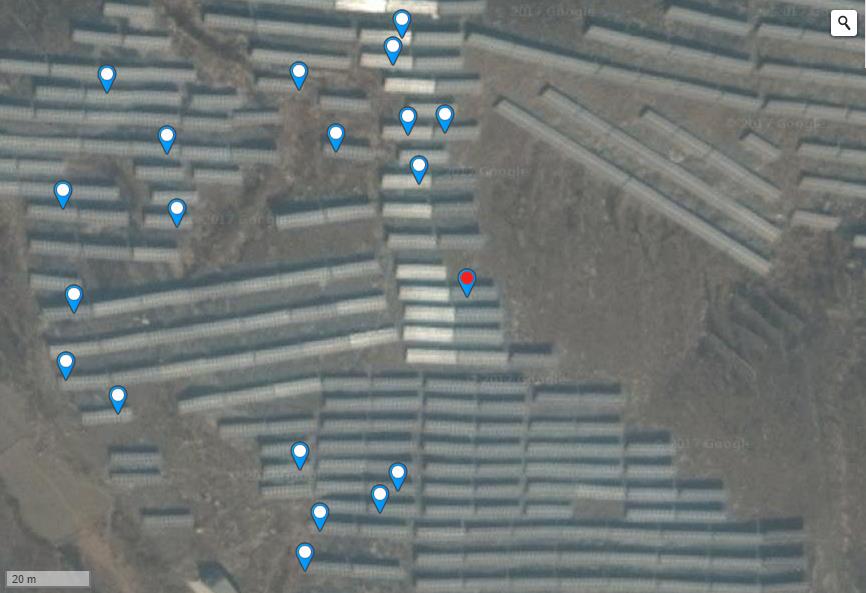 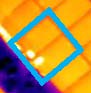 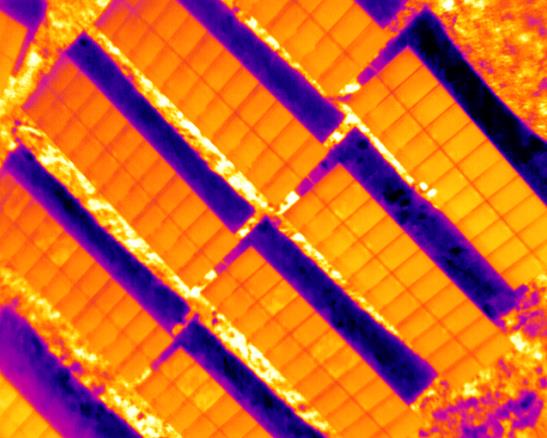 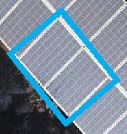 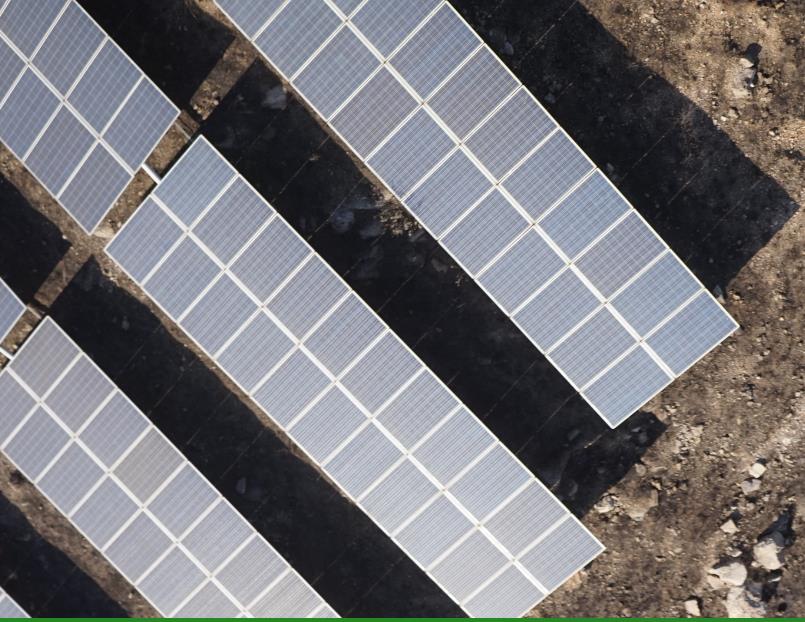 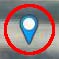 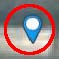 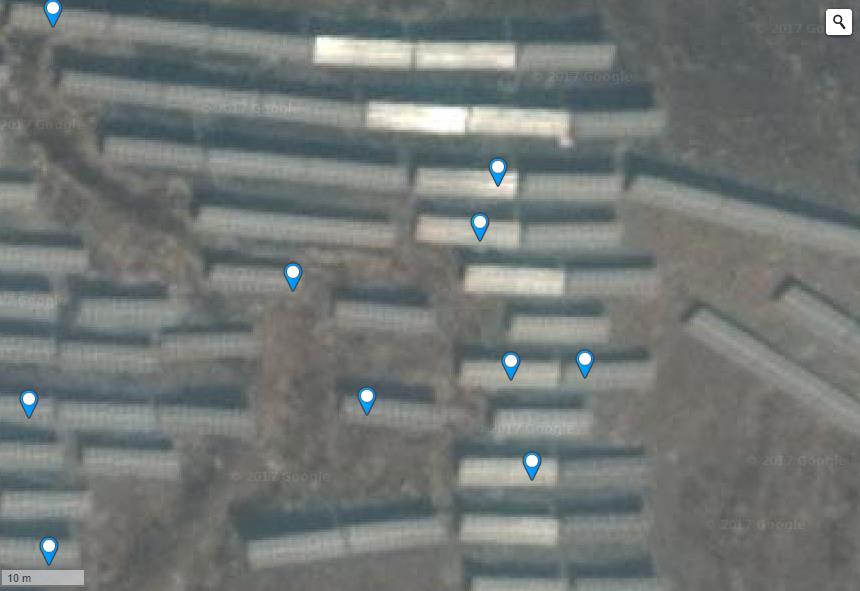 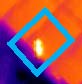 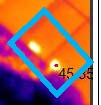 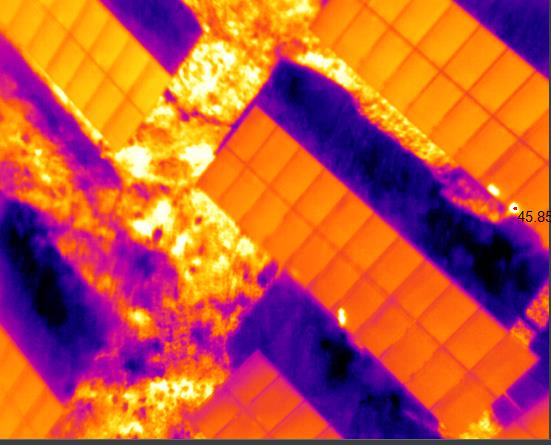 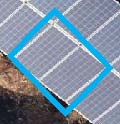 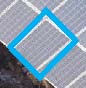 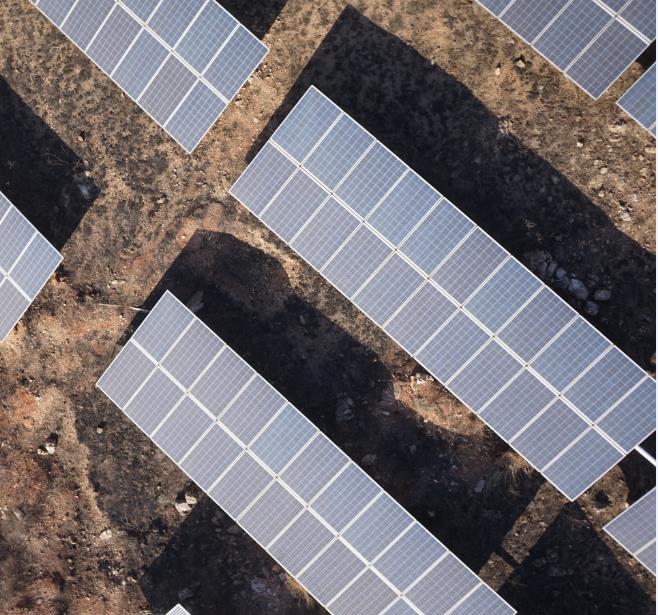 15#~16# Square Matrix (Example)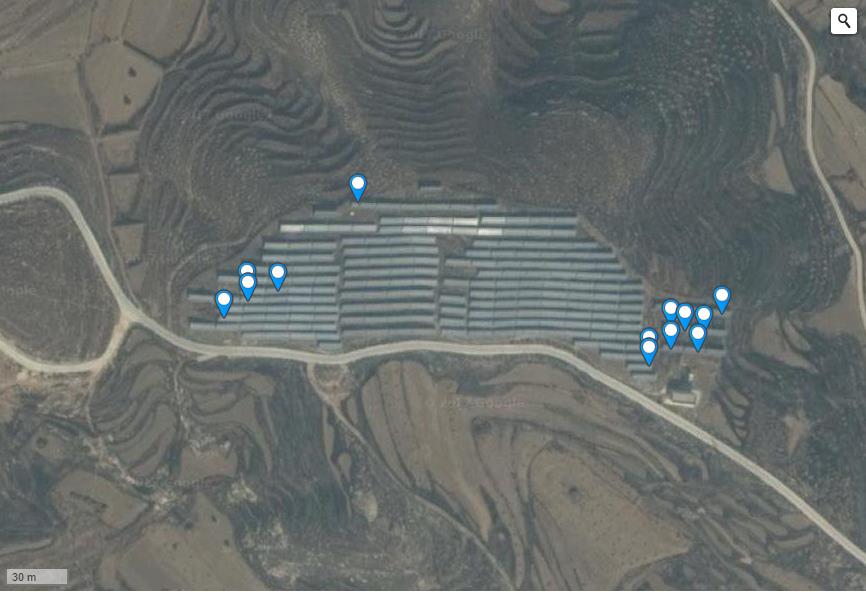 Full Picture Of Component Failure Location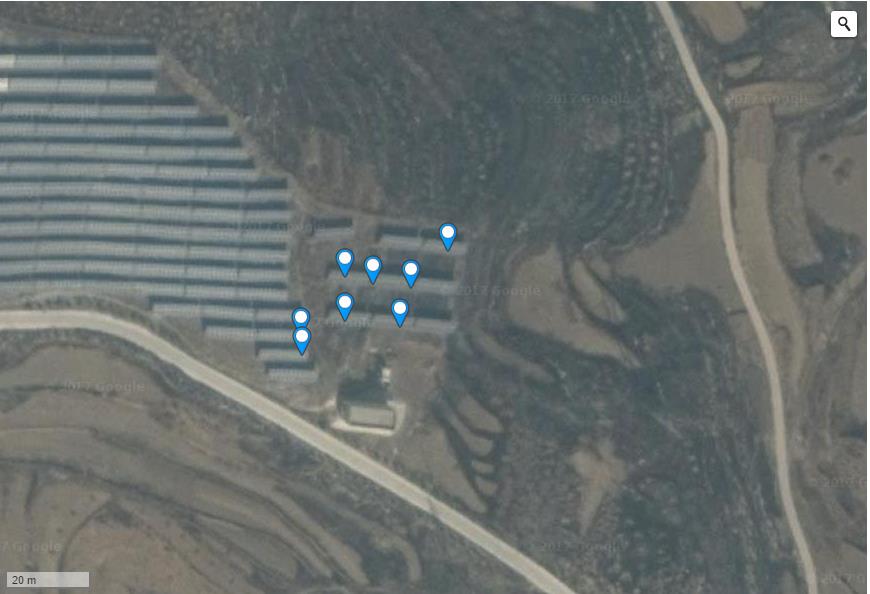 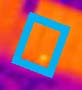 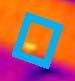 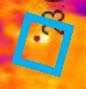 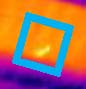 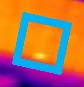 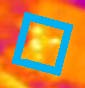 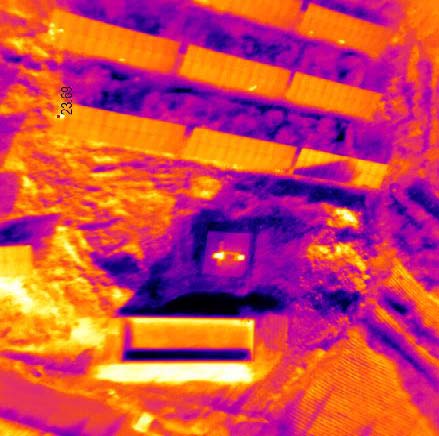 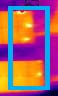 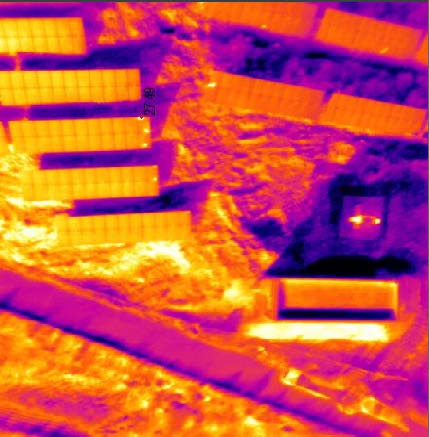 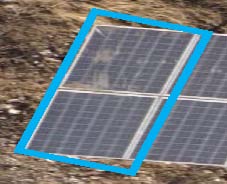 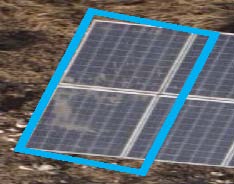 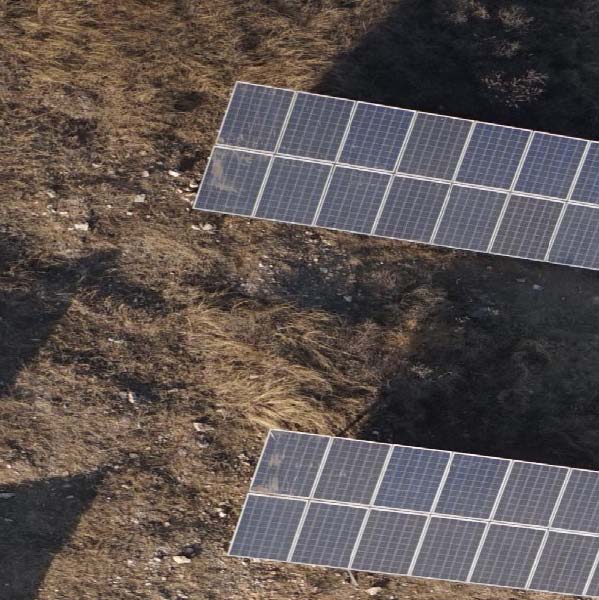 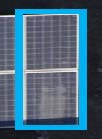 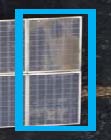 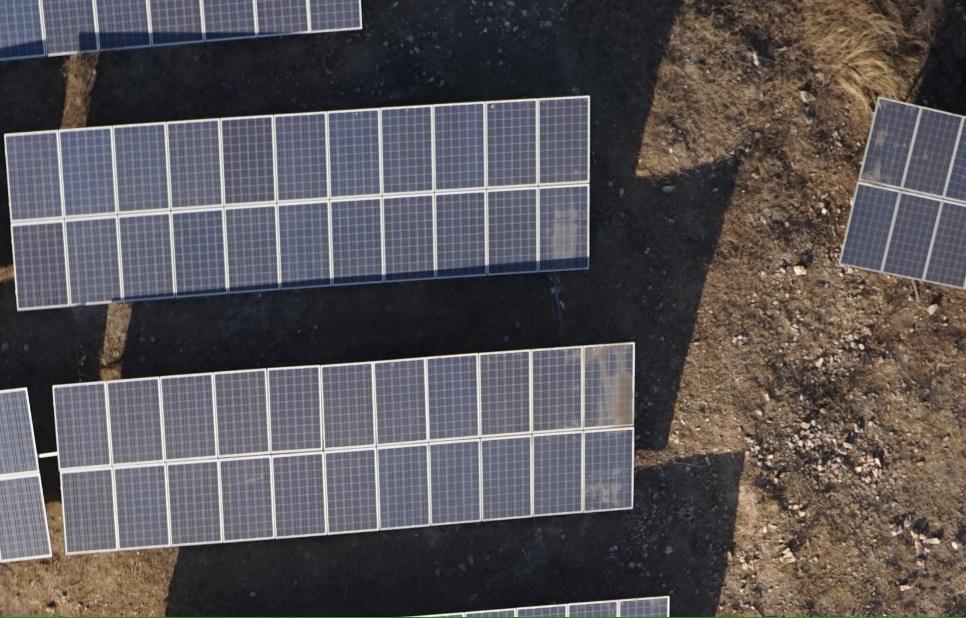 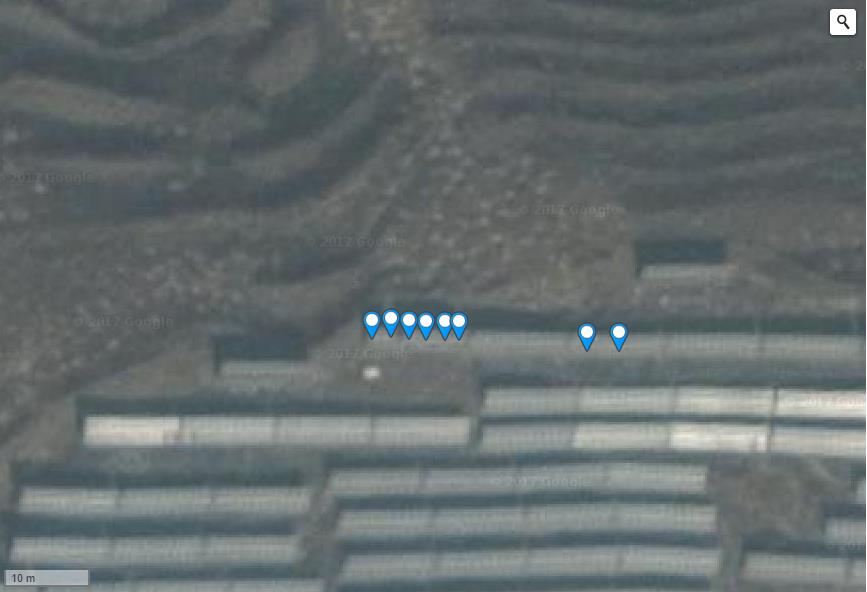 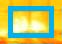 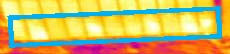 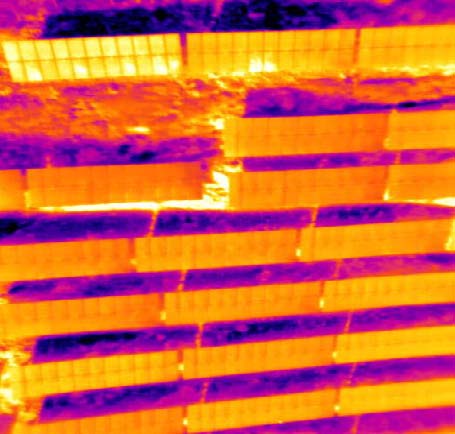 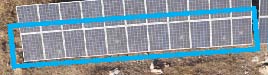 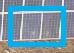 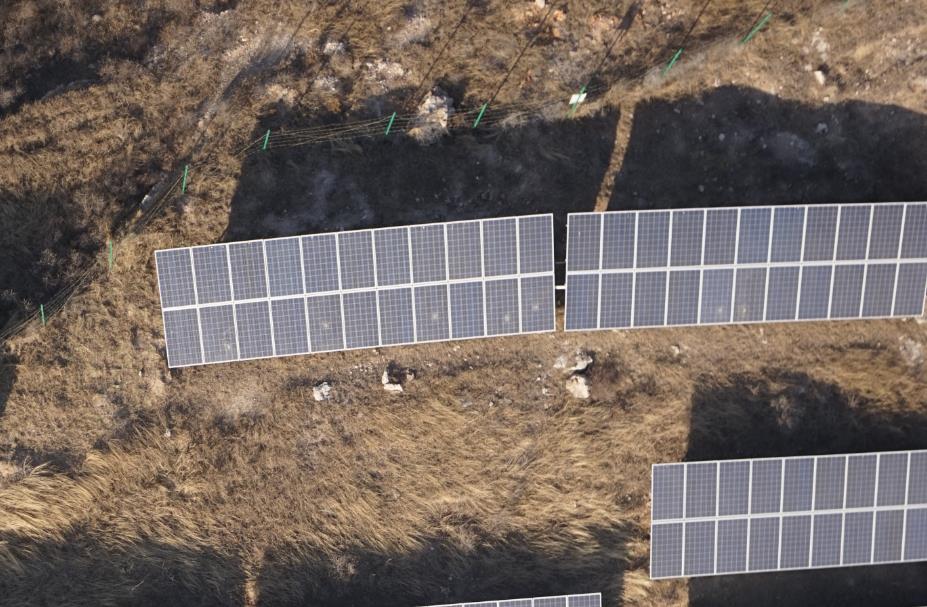 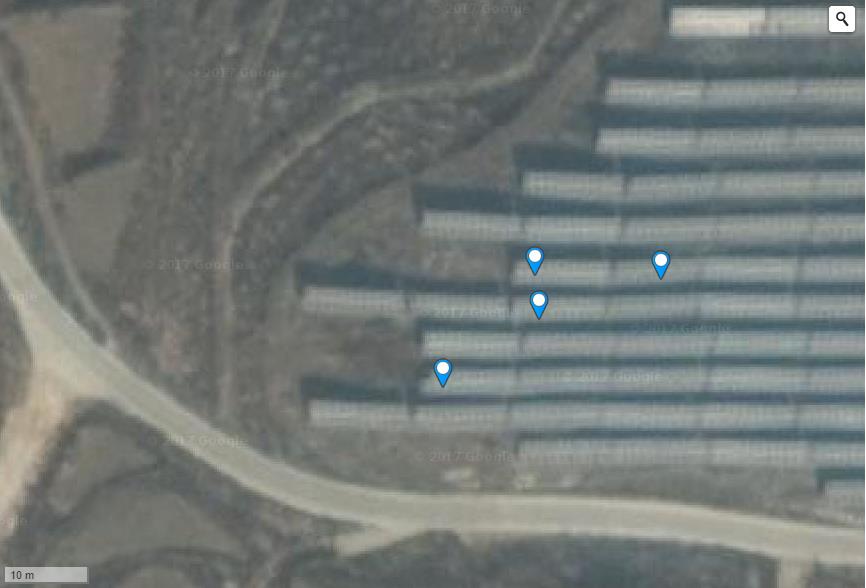 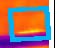 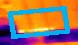 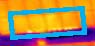 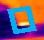 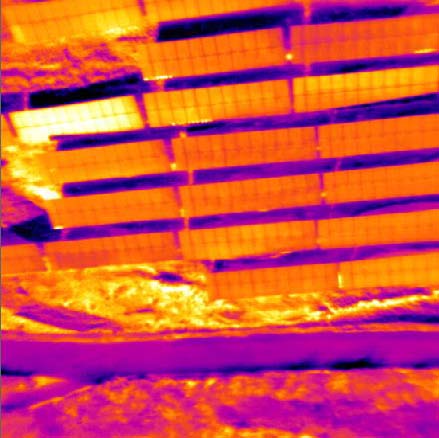 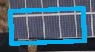 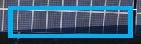 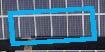 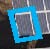 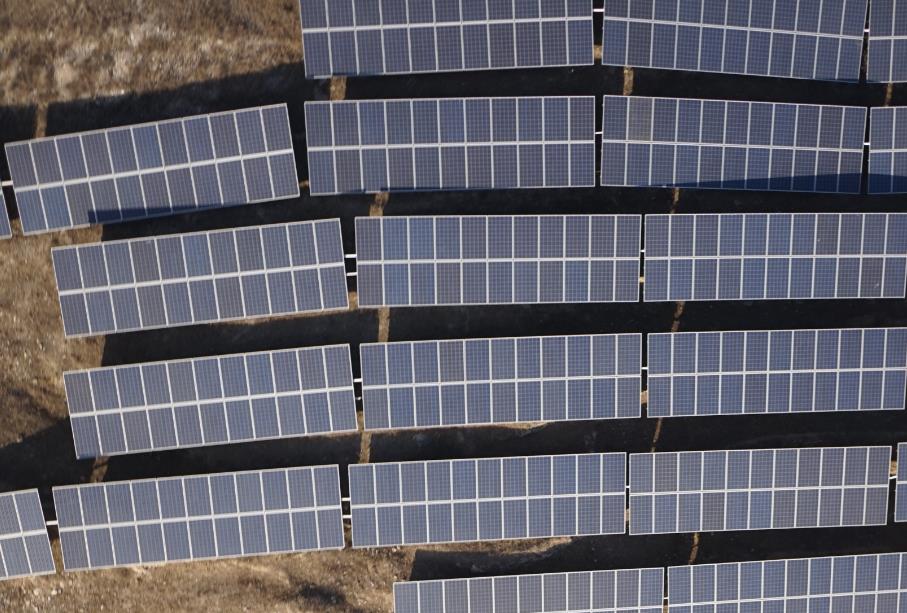 *************************************************** *******************************Fault Point Location Navigation Information*************************************************** *******************************Thermal Field Map Of Inspection Area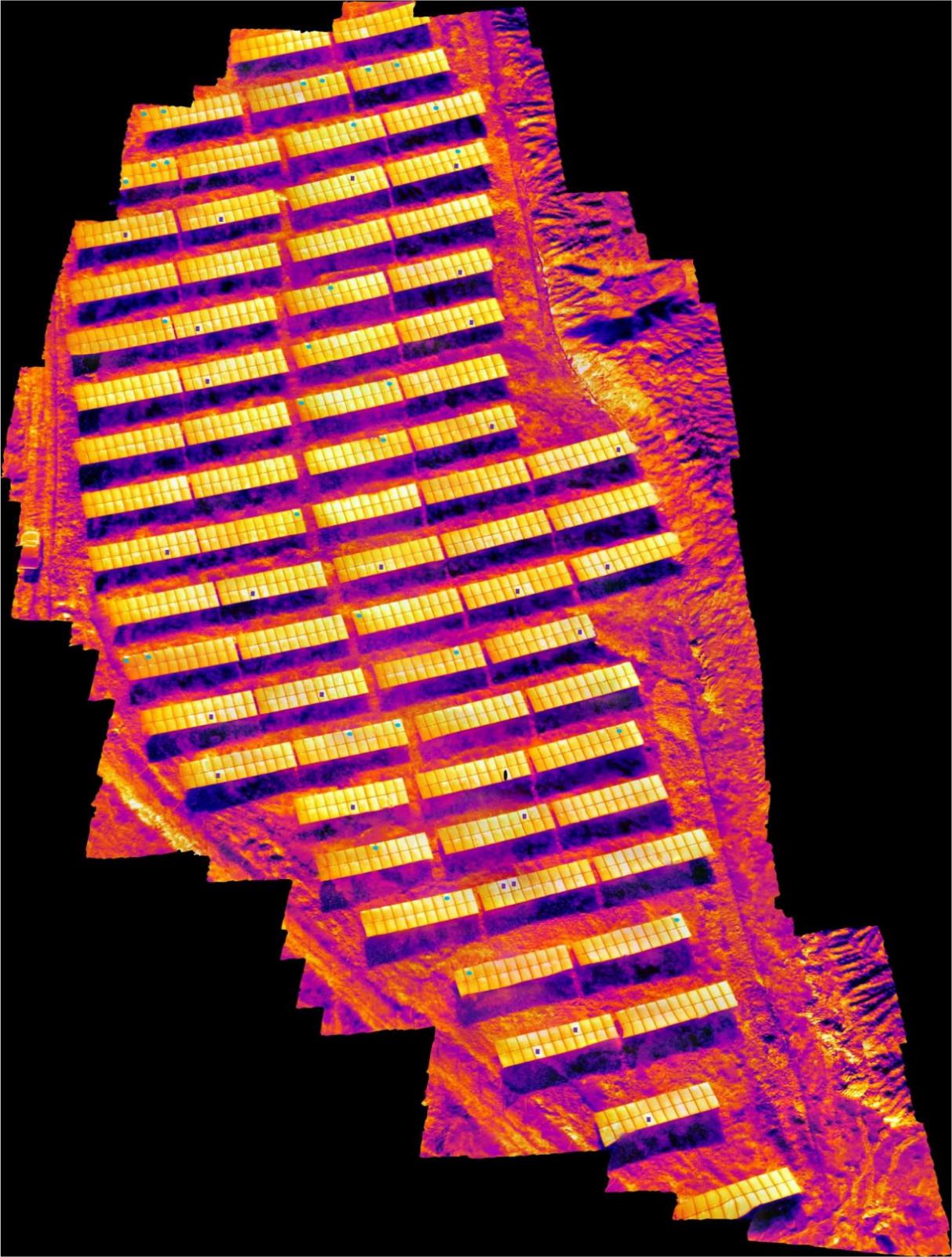 Thermal Field Map Of Inspection AreaSerial NumberImplementation ItemsContentImplementation TimeRemark1Sign a ContractBoth Parties Sign Contract Agreement-2DesignComplete The Implementation Plan Setting And Submit It To Party A For ReviewWithin 3 Days Of Contract Signing3AdmissionAfter Party A Approves The Plan, Party B Arranges For 2 Engineers To Station At The Project SiteWithin 7 Days After Signing The Contract4Drone InspectionWhen The Irradiance Is Greater Than 600W/㎡, Use Drones To Obtain Thermal Infrared And Visible Light Images Of Photovoltaic Modules, Totaling 50Mwp;Within 12 Days After Signing The ContractDue To Weather Conditions, The Construction Period Has Been Postponed5Inspection ReportDetect Hot Spots With Component Temperature Abnormalities Exceeding 20°, Locate The Hot Spots, And Prepare The "110Mwp UAV Inspection Diagnosis Report"Within 15 Days After Signing The Contract6Report SubmissionSubmit The Final Version Of "110Mwp UAV Inspection Diagnosis Report"Within 20 Days After Signing The Contract***110Mwp Photovoltaic Power Plant Drone Inspection Workload***110Mwp Photovoltaic Power Plant Drone Inspection Workload***110Mwp Photovoltaic Power Plant Drone Inspection Workload***110Mwp Photovoltaic Power Plant Drone Inspection WorkloadSerial NumberCategoryProjectQuantityQuantity1Intelligent InspectionComponent Infrared Thermal Imaging Test (Component Thermal Anomalies Are Found, And The Causes Of Failure Include Cracks, Debris, Dirt, Occlusion, Backplane Scratches, Diode Damage, Etc.)110Mwp110Mwp2String Electrical Loss AnalysisComprehensive System Historical Data Analysis (String Current Mismatch, Power Loss, Fault Causes, Defect Elimination Guidance)110Mw110MwComponent ModelSNQ275PString22 Components/StringDetection Component Quantity60,000 YuanDetection Component Quantity3,000Number Of Component Hot Spots3650Number Of String Faults236The Proportion6%The Proportion7.8%Component Model***250WString22 Components/StringDetection Component Quantity80,000 YuanDetect The Number Of Strings2,909 StringsHot Spot Effect Quantity1,166 YuanNumber Of Current Mismatched Strings146 StringsThe Proportion1.47%The Proportion5.02%Fault TypeQuantity (Blocks)Fault TypeQuantity (Blocks)Component Missing3Damaged Components12Diode Damaged3Surface Dirt55Weed Cover4Components Block Each Other7Other Occlusion2Unknown Fault1080Component Model***250PString22 Components/StringDetection Component Quantity8074 BlocksDetect The Number Of Strings367Hot Spot Effect Quantity26Number Of Current Mismatched Strings26The Proportion0.32%The Proportion7.08%Failure Point 1: Severe Hot Spot (Diode Damage);Hot Spot Temperature: 17.09℃;Latitude And Longitude: N 38.7093835; E 114.6388826;Note: Judging From The Shape Of The Hot Spot, The Component Hot Plate Effect Is Caused By Diode Damage;Fault Point 2: General Hot Spot (Temperature Difference At The Fault Point Is Less Than 20°C);Hot Spot Temperature: 17.09℃;Latitude And Longitude: N 38.7093835 ; E 114.6388826;Remarks: None;Fault Point 3: General Hot Spot (Temperature Difference At The Fault Point Is Less Than 20°C);Hot Spot Temperature: 18.77℃;Latitude And Longitude: N 38.7096661 ; E 114.6387695;Remarks: None;Fault Point 4: General Hot Spot (Temperature Difference At The Fault Point Is Less Than 20°C);Hot Spot Temperature: 28.29℃;Latitude And Longitude: N 38.7098601 ; E 114.6387498;Remarks: None;Fault Point 5: General Hot Spot (Temperature Difference At The Fault Point Is Less Than 20°C);Hot Spot Temperature: 23.09℃;Latitude: 38.71012954649925 Longitude: 114.63894098997118;Note: Through Multi-Angle Comparison Of Different Images, The 35.1°C Point In The Infrared Image Of Fault Point 5 Is The Reflection Of Sunlight.Fault Point 6: Severe Hot Spot (Temperature Difference At The Fault Point Is Greater Than 20°C);Hot Spot Temperature: 39.21℃;Latitude: 38.71012954649925 Longitude: 114.63894098997118;Note: There Is Sunlight Reflection;Fault Point 7: General Hot Spot (Temperature Difference At The Fault Point Is Greater Than 20°C);Hot Spot Temperature: 24.73℃;Latitude: 38.70971722806262 Longitude: 114.63917165994646;Note: There Is Sunlight Reflection;Fault Point 8: General Hot Spot (Temperature Difference At The Fault Point Is Greater Than 20°C);Hot Spot Temperature: 38.45℃;Latitude: 38.70932897680256 Longitude: 114.63944390416147;Remarks: None;Fault Points 9~12: General Hot Spots (The Temperature Difference At The Fault Point Is Greater Than 20°C);Hot Spot Temperature: 39.09℃;Latitude: 38.709244210074516 Longitude: 114.63965848088266;Latitude: 38.70920758244488 Longitude: 114.63949888944629;Latitude: 38.70912490858331 Longitude: 114.63945597410205;Latitude: 38.70929130271362 Longitude: 114.6397040784359;Remarks: None;Fault Point 13: General Hot Spot (Temperature Difference At The Fault Point Is Greater Than 20°C);Hot Spot Temperature: 36.81℃;Latitude: 38.708796305201 Longitude: 114.63993072509767;Note: By Observing Visible Light Images, It Was Found That The Hot Plate Effect Is Caused By Surface Dirt;There Is Sunlight Reflection Phenomenon;Fault Points 14~15: General Hot Spots (The Temperature Difference At The Fault Point Is Greater Than 20°C);Hot Spot Temperature: 17.81℃;Latitude: 38.70815269865902 Longitude: 114.64064821600917;Latitude: 38.708095140068124 Longitude: 114.64058250188829;Note: There Is Sunlight Reflection;Fault Point 16: General Hot Spot (Temperature Difference At The Fault Point Is Greater Than 20°C);Hot Spot Temperature: 35.53℃;Latitude: 38.70798002274739 Longitude: 114.64122623205188;Note: There Is Sunlight Reflection;Fault Points 17~19: General Hot Spots (The Temperature Difference At The Fault Point Is Greater Than 20°C);Hot Spot Temperature: 20.37℃;Latitude: 38.70855770052468 Longitude: 114.64055970311166;Latitude: 38.70846351424901 Longitude: 114.64057311415675;Latitude: 38.70864665411552 Longitude: 114.64046716690065;Note: There Is Sunlight Reflection;Fault Point 20: General Hot Spot (Temperature Difference At The Fault Point Is Greater Than 20°C);Hot Spot Temperature: 27.25℃;Latitude: 38.710420470259685 Longitude: 114.6391260623932;Note: There Is Sunlight Reflection;Fault Point 21: Severe Hot Spot (Temperature Difference At The Fault Point Is Greater Than 20°C);Hot Spot Temperature: 41.97℃;Latitude: 38.71015466226625 Longitude: 114.63943451642993;Note: Through The Observation Of Visible Light Images, It Was Found That The Hot Spot Effect Of The Component Is Caused By Surface Dirt Blocking;Fault Point 22: General Hot Spot (Temperature Difference At The Fault Point Is Less Than 20°C);Hot Spot Temperature: 37.13℃;Latitude: 38.710029083342945 Longitude: 114.63954448699953;Remarks: None;Fault Point 23: General Hot Spot (Temperature Difference At The Fault Point Is Less Than 20°C);Hot Spot Temperature: 39.25℃;Latitude: 38.70995373588308 Longitude: 114.63976711034778;Note: Through The Observation Of Visible Light Images, It Was Found That The Hot Spot Effect Of Components Is Caused By Weeds;Fault Point 24: Severe Hot Spot (Temperature Difference At The Fault Point Is Greater Than 20°C);Hot Spot Temperature: 41.20℃;Latitude: 38.709725600034254 Longitude: 114.63989049196245;Note: Through The Observation Of Visible Light Images, It Was Found That The Hot Spot Effect Of Components Is Caused By Weeds;Fault Points 25~26: General Hot Spots (The Temperature Difference At The Fault Point Is Greater Than 20°C);Hot Spot Temperature: 45.85℃;Latitude: 38.71026768310864 Longitude: 114.6397188305855;Latitude: 38.71020489377383 Longitude: 114.63969200849535;Remarks: None;Component Model***250PString22 Components/StringDetection Component Quantity8074 BlocksDetection Component Quantity367Hot Spot Effect Quantity20Number Of Current Mismatched Strings14The Proportion0.25%The Proportion3.81%Fault Points 1~8: General Hot Spots (The Temperature Difference At The Fault Point Is Less Than 20°C);Hot Spot Temperature: 27.49℃;Latitude: 38.69236839748515 Longitude: 114.64972883462909;Note: By Observing Visible Light Images, It Was Found That The Component Hot Plate Effect Is Caused By Dirt On The Component Surface;Fault Points 9~16: Components Are Damaged;Hot Spot Temperature: 20.73℃;Latitude: 38.69295876228326 Longitude: 114.64822679758073;Fault Points 17~20: General Hot Spots (The Temperature Difference At The Fault Point Is Less Than 20°C);Hot Spot Temperature: 28.45℃;Latitude: 38.69255681231175 Longitude: 114.64746236801147;Latitude: 38.692476212696675 Longitude: 114.64733228087425;Latitude: 38.692593448470404 Longitude: 114.64745163917542;Latitude: 38.692589261481814 Longitude: 114.64761525392535;Note: By Observing Visible Light Images, It Was Found That The Component Hot Plate Effect Is Caused By Component Occlusion;Serial NumberFault TypeLongitudeLatitudeLine Number1Local Hot Spot114.25734638.410693#22Dust Accumulation114.25662038.410828#23Dust Accumulation114.256638.41069#24Local Hot Spot114.256738.41069#25Dust Accumulation114.256638.41069#26Local Hot Spot114.256638.41069#37Dust Accumulation114.256638.41069#38Dust Accumulation114.256638.41069#39Damaged Components114.256638.41069#310Damaged Components114.256638.41069#311Damaged Components114.256638.41069#312Damaged Components114.256638.41069#613Damaged Components114.256638.41069#614Damaged Components114.256738.41069#615Damaged Components114.256638.41069#716Damaged Components114.256638.41069#717Local Hot Spot114.256638.41069#718Dust Accumulation114.256638.41069#719Dust Accumulation114.256638.41069#820Dust Accumulation114.256638.41069#8